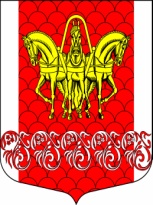 Российская ФедерацияСовет депутатов муниципального образования
«Кисельнинское сельское поселение»Волховского муниципального района 
Ленинградской областитретьего созываРЕШЕНИЕ      От  17 июня 2019 года № 26                   В связи с внесением изменений по доходам и расходам в бюджет муниципального образования «Кисельнинское сельское поселение» Волховского муниципального района Ленинградской области на основании Областного закона №130-ОЗ от 20 декабря 2018 года «Об областном бюджете Ленинградской области на 2019 год и на  плановый период 2020 и 2021 г.г.», Совет депутатов МО Кисельнинское СП Волховского муниципального района Ленинградской области третьего созыва решил: Внести в решение от 24 декабря  2018 года № 33 «О бюджете МО Кисельнинское СП Волховского муниципального района Ленинградской области на 2019 год» следующие изменения и дополнения: 1.Утвердить бюджет МО Кисельнинское СП Волховского муниципального района Ленинградской области на 2019 год по доходам всего в сумме 37780,8 тыс. рублей, расходам в сумме 37844,0  тыс. рублей, дефицитом бюджета 63,2 тыс. руб. в соответствии с приложениями:1.1 Приложение № 1 «Источники внутреннего финансирования дефицита бюджета»1.1 Приложение № 2 «Поступление доходов бюджета муниципального образования «Кисельнинское сельское поселение» Волховского муниципального района Ленинградской области на 2019 год» изложить в новой редакции.          1.2. Приложение № 3 «Расходы по разделам и подразделам функциональной классификации расходов  на 2019 год» изложить в новой редакции.          1.3. Приложение № 4 «Ведомственная структура расходов бюджета муниципального образования «Кисельнинское сельское поселение» Волховского муниципального района на 2019 год» изложить в новой редакции.          1.4. Приложение № 5 «Расходы по разделам, подразделам, целевым статьям и видам расходов функциональной классификации расходов  на 2019 год» изложить в новой редакции.1.5. Приложение № 6 «Программная структура».1.6. Приложение № 7  «Администраторы доходов муниципального образования «Кисельнинское сельское поселение» Волховского муниципального района Ленинградской области».	1.7. Приложение № 8 «Перечень главных распорядителей средств бюджета МО «Кисельнинское СП» на 2019 год»2. Контроль за исполнением настоящего решения возложить на комиссию по бюджету, налогам и экономическим вопросам.3. Опубликовать решение в газете «Волховские огни» и разместить на официальном сайте www.кисельня.рф МО Кисельнинское СП Волховского муниципального района Ленинградской области. Настоящее решение вступает в силу на следующий день после его официального опубликования.Глава МО Кисельнинское  СП                                                 В. В. Киселев О внесении изменений и дополненийв решение Совета депутатов муниципального образования «Кисельнинское сельское поселение» Волховского муниципального района Ленинградской области от 24 декабря 2018 года № 33 «О бюджете муниципального образования «Кисельнинское сельское поселение»  Волховского муниципального района Ленинградской области на 2019 год»приложение 1приложение 1приложение 1к РСД от 17.06.2019 г. №26к РСД от 17.06.2019 г. №26к РСД от 17.06.2019 г. №26муниципального образованиямуниципального образованиямуниципального образования"Кисельнинское сельское поселение""Кисельнинское сельское поселение""Кисельнинское сельское поселение"Волховского муниципального районаВолховского муниципального районаВолховского муниципального районаЛенинградской областиЛенинградской областина 2019 годИсточники  внутреннего финансирования дефицита бюджетаИсточники  внутреннего финансирования дефицита бюджетаИсточники  внутреннего финансирования дефицита бюджетамуниципального образования "Кисельнинское сельское поселение"муниципального образования "Кисельнинское сельское поселение"муниципального образования "Кисельнинское сельское поселение"Волховского муниципального района Ленинградской областиВолховского муниципального района Ленинградской областиВолховского муниципального района Ленинградской области на 2019 год на 2019 год на 2019 годкод бюджетнойНАИМЕНОВАНИЕсуммаклассификации(тыс.руб.)000 01 02 00 00 00 0000 000Кредиты кредитных организаций в валюте РФ0,00000 01 05 00 00 00 0000 000Изменение остатков средств на счетах по учету средств бюджетов63,2Всего источников внутреннего финансирования63,2Приложение № 2Приложение № 2к РСД от 17.06.2019 г. №26к РСД от 17.06.2019 г. №26к РСД от 17.06.2019 г. №26муниципального образованиямуниципального образования"Кисельнинское сельское поселение""Кисельнинское сельское поселение"Волховского муниципального районаВолховского муниципального районаЛенинградской областиЛенинградской областина 2019 годна 2019 годна 2019 годПоступление доходов бюджета муниципального образованияПоступление доходов бюджета муниципального образованияПоступление доходов бюджета муниципального образованияПоступление доходов бюджета муниципального образования"Кисельнинское сельское поселение" на 2019 год"Кисельнинское сельское поселение" на 2019 год"Кисельнинское сельское поселение" на 2019 год"Кисельнинское сельское поселение" на 2019 годкод бюджетнойИСТОЧНИК ДОХОДОВИСТОЧНИК ДОХОДОВПланклассификации(тыс.руб.)1 00 00000 00 0000 000Налоговые и неналоговые доходыНалоговые и неналоговые доходы21394,81 01 00000 00 0000 000НАЛОГ НА ПРИБЫЛЬ, ДОХОДЫНАЛОГ НА ПРИБЫЛЬ, ДОХОДЫ1192,71 01 02000 01 0000 110налог на доходы физических лицналог на доходы физических лиц1192,71 03 00000 00 0000 000Налоги на товары (работы, услуги), реализуемые на территории Российской ФедерацииНалоги на товары (работы, услуги), реализуемые на территории Российской Федерации1358,41 03 02000 01 0000 110Акцизы по подакцизным товарам (продукции), производимым на территории Российской ФедерацииАкцизы по подакцизным товарам (продукции), производимым на территории Российской Федерации1358,41 05 00000 00 0000 000НАЛОГИ НА СОВОКУПНЫЙ ДОХОДНАЛОГИ НА СОВОКУПНЫЙ ДОХОД0,01 05 03000 01 0000 110Единый сельскохозяйственный налогЕдиный сельскохозяйственный налог0,01 06 00000 00 0000 000НАЛОГИ НА ИМУЩЕСТВОНАЛОГИ НА ИМУЩЕСТВО9921,21 06 01030 10 0000 110налог на имущество физических лиц,взимаемый по ставкам, применяемым к объектам налогообложения, расположенным в границах поселенийналог на имущество физических лиц,взимаемый по ставкам, применяемым к объектам налогообложения, расположенным в границах поселений373,31 06 06000 00 0000 110земельный налогземельный налог9547,91 11 00000 00 0000 000ДОХОДЫ ОТ ИСПОЛЬЗОВАНИЯ ИМУЩЕСТВА,НАХОДЯЩЕГОСЯ В ГОСУДАРСТВЕННОЙ И МУНИЦИПАЛЬНОЙ СОБСТВЕННОСТИДОХОДЫ ОТ ИСПОЛЬЗОВАНИЯ ИМУЩЕСТВА,НАХОДЯЩЕГОСЯ В ГОСУДАРСТВЕННОЙ И МУНИЦИПАЛЬНОЙ СОБСТВЕННОСТИ4907,51 11 05013 10 0000 120Доходы, получаемые в виде арендной платы за земельные участки, государственная собственность на которые не разграничена и которые расположены в границах поселений, а также средства от продажи права на заключение договоров аренды указанных земельных участковДоходы, получаемые в виде арендной платы за земельные участки, государственная собственность на которые не разграничена и которые расположены в границах поселений, а также средства от продажи права на заключение договоров аренды указанных земельных участков1060,01 11 05035 10 0000 120Доходы от сдачи в аренду имущества, находящегося в оперативном управлении органов управления поселений и созданных ими учреждений(за исключением имущества муниципальных бюджетных и автономных учреждений)Доходы от сдачи в аренду имущества, находящегося в оперативном управлении органов управления поселений и созданных ими учреждений(за исключением имущества муниципальных бюджетных и автономных учреждений)3177,51 11 09045 10 0000 120 Прочие поступления от использования имущества, находящегося в собственности поселений (за исключением имущества муниципальных бюджетных и автономных учреждений, а также имущества муниципальных унитарных предприятий, в том числе казенных) Прочие поступления от использования имущества, находящегося в собственности поселений (за исключением имущества муниципальных бюджетных и автономных учреждений, а также имущества муниципальных унитарных предприятий, в том числе казенных) 670,01 13 00000 00 0000 130Доходы от оказания платных услуг (работ) и компенсации затрат государстваДоходы от оказания платных услуг (работ) и компенсации затрат государства50,01 13 02995 10 0000 130Прочие доходы от компенсации затрат бюджетов поселенийПрочие доходы от компенсации затрат бюджетов поселений50,01 14 00000 00 0000 000Доходы от продажи материальных и нематериальных активовДоходы от продажи материальных и нематериальных активов3880,01 14 06025 10 0000 430Доходы от продажи земельных участков, находящихся в собственности сельских поселений (за исключением земельных участков муниципальных бюджетных и автономных учреждений)Доходы от продажи земельных участков, находящихся в собственности сельских поселений (за исключением земельных участков муниципальных бюджетных и автономных учреждений)1293,01 14 02053 10 0000 410Доходы от реализации иного имущества, находящегося в собственности поселений (за исключением имущества муниципальных автономных учреждений, а также имущества муниципальных унитарных предприятий, в том числе казенных) в части реализации основных средств по указанному имуществу Доходы от реализации иного имущества, находящегося в собственности поселений (за исключением имущества муниципальных автономных учреждений, а также имущества муниципальных унитарных предприятий, в том числе казенных) в части реализации основных средств по указанному имуществу 2 587,001 16 00000 00 0000 000ШТРАФЫ, САНКЦИИ, ВОЗМЕЩЕНИЕ УЩЕРБАШТРАФЫ, САНКЦИИ, ВОЗМЕЩЕНИЕ УЩЕРБА5,01 16 51040 02 0000 140Денежные взыскания (штрафы) установленные законами субъектов Российской Федерации за несоблюдения муниципальных правовых актов, зачисляемые в бюджеты поселенийДенежные взыскания (штрафы) установленные законами субъектов Российской Федерации за несоблюдения муниципальных правовых актов, зачисляемые в бюджеты поселений5,01 17 00000 00 0000 000ПРОЧИЕ НЕНАЛОГОВЫЕ ДОХОДЫПРОЧИЕ НЕНАЛОГОВЫЕ ДОХОДЫ80,01 17 05050 10 0000 180Прочие неналоговые доходы бюджетов поселенийПрочие неналоговые доходы бюджетов поселений80,02 02 00000 00 0000 000БЕЗВОЗМЕЗДНЫЕ ПОСТУПЛЕНИЯ БЕЗВОЗМЕЗДНЫЕ ПОСТУПЛЕНИЯ 16386,02 02 15001 10 0000 150Дотация бюджетам поселений на выравнивание бюджетной обеспеченности( ОФФП)Дотация бюджетам поселений на выравнивание бюджетной обеспеченности( ОФФП)4040,32 02 15001 10 0000 150Дотация бюджетам поселений на выравнивание бюджетной обеспеченности( РФФП)Дотация бюджетам поселений на выравнивание бюджетной обеспеченности( РФФП)0,02 02 35118 10 0000 150Субвенции бюджетам поселений на осуществление первичного воинского учета на территориях, где отсутствуют военные комиссариатыСубвенции бюджетам поселений на осуществление первичного воинского учета на территориях, где отсутствуют военные комиссариаты278,32 02 30 024 10 0000 150Субвенции бюджетам сельских поселений на выполнение передаваемых полномочий субъектов Российской ФедерацииСубвенции бюджетам сельских поселений на выполнение передаваемых полномочий субъектов Российской Федерации3,52 02 29999 10 0000 150Прочие субсидииПрочие субсидии3060,2Субсидии на обеспечение стимулирующих выплат работникам муниципальных учреждений культуры Ленинградской областиСубсидии на обеспечение стимулирующих выплат работникам муниципальных учреждений культуры Ленинградской области701,3Субсидии на реализацию комплекса мероприятий по борьбе с борщевиком Сосновского на территориях муниципальных образований Ленинградской областиСубсидии на реализацию комплекса мероприятий по борьбе с борщевиком Сосновского на территориях муниципальных образований Ленинградской области247,3Субсидии на реализацию областного закона от 15 января 2018 года № 3-оз "О содействии участию населения в осуществлении местного самоуправления в иных формах на территориях административных центров муниципальных образований Ленинградской области"Субсидии на реализацию областного закона от 15 января 2018 года № 3-оз "О содействии участию населения в осуществлении местного самоуправления в иных формах на территориях административных центров муниципальных образований Ленинградской области"1028,8На реализацию областного закона от 28 декабря 2018 года № 147-оз "О старостах сельских населенных пунктов Ленинградской области и содействии участию населения в осуществлении местного самоуправления в иных формах на частях территорий муниципальных образований Ленинградской области"На реализацию областного закона от 28 декабря 2018 года № 147-оз "О старостах сельских населенных пунктов Ленинградской области и содействии участию населения в осуществлении местного самоуправления в иных формах на частях территорий муниципальных образований Ленинградской области"1082,82 02 20216 10 0000 150Субсидии на ремонт автомобильных дорог общего пользования местного значенияСубсидии на ремонт автомобильных дорог общего пользования местного значения601,72 02 49999 10 0000 150Прочие межбюджетные трансферты, передаваемые бюджетам поселенийПрочие межбюджетные трансферты, передаваемые бюджетам поселений902,0На разработку проектно-изыскательских работ по капитальному строительству объектов газификации и прохождения Государственной экспертизыНа разработку проектно-изыскательских работ по капитальному строительству объектов газификации и прохождения Государственной экспертизы300,0На оснащение приборами учета бюджетных учреждений первого уровняНа оснащение приборами учета бюджетных учреждений первого уровня100,0Расходы за счёт резервного фонда администрации Волховского муниципального районаРасходы за счёт резервного фонда администрации Волховского муниципального района200,0На поддержку муниципальных образований Ленинградской области по развитию общественной инфраструктуры муниципального значения в ЛОНа поддержку муниципальных образований Ленинградской области по развитию общественной инфраструктуры муниципального значения в ЛО162,0На проведение мероприятий за счет средств гранта за достижение наилучших значений показателей эффективности деятельности органов местного самоуправленияНа проведение мероприятий за счет средств гранта за достижение наилучших значений показателей эффективности деятельности органов местного самоуправления120,0На подготовку и выполнение тушения лесных и торфяных пожаровНа подготовку и выполнение тушения лесных и торфяных пожаров20,02 02 25555 10 0000 150Субсидии бюджетам сельских поселений на реализацию программ формирования современной городской средыСубсидии бюджетам сельских поселений на реализацию программ формирования современной городской среды7500,0ВСЕГОВСЕГО37780,8Приложение №3Приложение №3Приложение №3Приложение №3к РСД от 17.06.2019 г. №26к РСД от 17.06.2019 г. №26к РСД от 17.06.2019 г. №26к РСД от 17.06.2019 г. №26к РСД от 17.06.2019 г. №26к РСД от 17.06.2019 г. №26муниципального образованиямуниципального образованиямуниципального образованиямуниципального образованияКисельнинское сельское поселениеКисельнинское сельское поселениеКисельнинское сельское поселениеКисельнинское сельское поселениеВолховского муниципального районаВолховского муниципального районаВолховского муниципального районаВолховского муниципального районаЛенинградской областиЛенинградской областиЛенинградской областиЛенинградской областина 2019 годна 2019 годна 2019 годна 2019 годна 2019 годна 2019 годна 2019 годРАСХОДЫРАСХОДЫРАСХОДЫРАСХОДЫРАСХОДЫРАСХОДЫРАСХОДЫРАСХОДЫРАСХОДЫпо разделам и подразделам функциональной по разделам и подразделам функциональной по разделам и подразделам функциональной по разделам и подразделам функциональной по разделам и подразделам функциональной по разделам и подразделам функциональной по разделам и подразделам функциональной по разделам и подразделам функциональной по разделам и подразделам функциональной классификации расходов на 2019 годклассификации расходов на 2019 годклассификации расходов на 2019 годклассификации расходов на 2019 годклассификации расходов на 2019 годклассификации расходов на 2019 годклассификации расходов на 2019 годклассификации расходов на 2019 годклассификации расходов на 2019 годНаименование разделакодкодкодкодкодкодкодБюджет -Бюджет -Бюджет -и подразделаразделаразделаразделаразделаразделаподразделаподразделавсеговсеговсегоподразделаподраздела(тыс.руб.)(тыс.руб.)(тыс.руб.)Общегосударственные вопросы010001000100010001008386,908386,908386,90Функционирование законодательных (представительных) органов государственной власти и представительных органов муниципальных образований010301035,505,505,50Функционирование Правительства РФ, высших исполнительных органов государственной власти,субъектов РФ, местных администраций010401046537,706537,706537,70Обеспечение деятельности финансовых, налоговых и таможенных органов и органов финансового  (финансово-бюджетного ) надзора01060106253,40253,40253,40Обеспечение проведения выборов и референдумов01070107200,00200,00200,00Резервные фонды0111011150,0050,0050,00Другие общегосударственные вопросы011301131340,301340,301340,30Национальная оборона02000200020002000200278,3278,3278,3Мобилизационная и вневойсковая подготовка02030203278,3278,3278,3Национальная безопасность и правоохранительная деятельность03000300030003000300227,80227,80227,80Защита населения и территории от чрезвычайных ситуаций природного и техногенного характера,гражданская оборона0309030972,8072,8072,80Обеспечение пожарной безопасности03100310155,00155,00155,00Национальная экономика040004000400040004003816,13816,13816,1Дорожное хозяйство( дорожные фонды)040904093556,103556,103556,10Другие вопросы в области национальной экономики04120412260,00260,00260,00Жилищно- коммунальное хозяйство 0500050005000500050015173,0015173,0015173,00Жилищное хозяйство050105011597,601597,601597,60Коммунальное хозяйство050205021222,401222,401222,40Благоустройство0503050312353,0012353,0012353,00Образование0700070007000700070050,0050,0050,00Молодежная политика и оздоровление детей0707070750,0050,0050,00Культура ,  кинематография080008000800080008006620,46620,46620,4Культура080108016620,406620,406620,40Социальная политика100010001000100010002700,32700,32700,3Пенсионное обеспечение100110012380,302380,302380,30Социальное обеспечение населения10031003320,00320,00320,00Физическая культура и спорт11001100110011001100591,20591,20591,20Физическая культура и спорт11011101591,20591,20591,20Всего расходовВсего расходовВсего расходовВсего расходовВсего расходовВсего расходовВсего расходовВсего расходов37844,037844,037844,0Приложение № 4Приложение № 4Приложение № 4Приложение № 4Приложение № 4к   РСД от 17.06.2019 г. №26                                                                                                 муниципального образованияк   РСД от 17.06.2019 г. №26                                                                                                 муниципального образованияк   РСД от 17.06.2019 г. №26                                                                                                 муниципального образованияк   РСД от 17.06.2019 г. №26                                                                                                 муниципального образованияк   РСД от 17.06.2019 г. №26                                                                                                 муниципального образования"Кисельнинское сельское поселение" Волховского муниципального"Кисельнинское сельское поселение" Волховского муниципального"Кисельнинское сельское поселение" Волховского муниципального"Кисельнинское сельское поселение" Волховского муниципального"Кисельнинское сельское поселение" Волховского муниципального"Кисельнинское сельское поселение" Волховского муниципальногорайона Ленинградской области на 2019 годрайона Ленинградской области на 2019 годрайона Ленинградской области на 2019 годрайона Ленинградской области на 2019 годрайона Ленинградской области на 2019 годВЕДОМСТВЕННАЯ СТРУКТУРАВЕДОМСТВЕННАЯ СТРУКТУРАВЕДОМСТВЕННАЯ СТРУКТУРАВЕДОМСТВЕННАЯ СТРУКТУРАВЕДОМСТВЕННАЯ СТРУКТУРАВЕДОМСТВЕННАЯ СТРУКТУРАВЕДОМСТВЕННАЯ СТРУКТУРАВЕДОМСТВЕННАЯ СТРУКТУРАВЕДОМСТВЕННАЯ СТРУКТУРАрасходов бюджета муниципального образования "Кисельнинское сельское поселение"расходов бюджета муниципального образования "Кисельнинское сельское поселение"расходов бюджета муниципального образования "Кисельнинское сельское поселение"расходов бюджета муниципального образования "Кисельнинское сельское поселение"расходов бюджета муниципального образования "Кисельнинское сельское поселение"расходов бюджета муниципального образования "Кисельнинское сельское поселение"расходов бюджета муниципального образования "Кисельнинское сельское поселение"расходов бюджета муниципального образования "Кисельнинское сельское поселение"расходов бюджета муниципального образования "Кисельнинское сельское поселение"Волховского муниципального района на 2019 годВолховского муниципального района на 2019 годВолховского муниципального района на 2019 годВолховского муниципального района на 2019 годВолховского муниципального района на 2019 годВолховского муниципального района на 2019 годВолховского муниципального района на 2019 годВолховского муниципального района на 2019 годВолховского муниципального района на 2019 годНаименованиеГРзРзРзПРЦСРВРСумма
(тысяч рублей)НаименованиеГРзРзРзПРЦСРВРСумма
(тысяч рублей)123334567Всего37 844,0АДМИНИСТРАЦИЯ МУНИЦИПАЛЬНОГО ОБРАЗОВАНИЯ КИСЕЛЬНИНСКОЕ СЕЛЬСКОЕ ПОСЕЛЕНИЕ88137 844,0ОБЩЕГОСУДАРСТВЕННЫЕ ВОПРОСЫ881010101008 386,9Функционирование законодательных (представительных) органов государственной власти и представительных органов муниципальных образований881010101035,5Обеспечение деятельности органов местного самоуправления8810101010367 0 00 000005,5Обеспечение деятельности центрального аппарата 8810101010367 3 00 000005,5Непрограмные расходы8810101010367 3 01 000005,5Иные закупки товаров, работ и услуг для обеспечения государственных (муниципальных) нужд8810101010367 3 01 001508505,5Функционирование Правительства Российской Федерации, высших исполнительных органов государственной власти субъектов Российской Федерации, местных администраций881010101046 537,7Обеспечение деятельности органов местного самоуправления8810101010467 0 00 000001 248,4Обеспечение деятельности главы местной администрации (исполнительно-распорядительного органа муниципального образования)8810101010467 2 00 000001 248,4Непрограмные расходы8810101010467 2 01 000001 248,4Расходы на выплаты по оплате труда работников  органов местного самоуправления в рамках обеспечения деятельности главы местной администрации (исполнительно-распорядительного органа муниципального образования)8810101010467 2 01 001501 248,4Расходы на выплаты персоналу государственных (муниципальных) органов8810101010467 2 01 001501201 248,4Обеспечение деятельности центрального аппарата 8810101010467 3 00 000005 289,3Непрограмные расходы8810101010467 3 01 000005 289,3Расходы на выплаты по оплате труда работников органов местного самоуправления в рамках обеспечения деятельности центрального аппарата8810101010467 3 01 001505 289,3Расходы на выплаты персоналу государственных (муниципальных) органов8810101010467 3 01 001501204 102,9Иные закупки товаров, работ и услуг для обеспечения государственных (муниципальных) нужд8810101010467 3 01 001502401 012,9Проведение мероприятий за счет средств гранта за достижение наилучших значений показателей эффективности деятельности органов местного самоуправления8810101010467 3 01 70070120,0Иные закупки товаров, работ и услуг для обеспечения государственных (муниципальных) нужд8810101010467 3 01 70070240120,0Уплата налогов, сборов и иных платежей8810101010467 3 01 0015085053,5Обеспечение деятельности финансовых, налоговых и таможенных органов и органов финансового (финансово-бюджетного) надзора88101010106253,4Обеспечение деятельности органов местного самоуправления8810101010667 0 00 00000253,4Обеспечение деятельности центрального аппарата 8810101010667 3 00 00000253,4Непрограмные расходы8810101010667 3 01 00000253,4Иные межбюджетные трансферты на осуществление полномочий по формированию, исполнению и финансовому контролю за исполнением бюджетов сельских поселений8810101010667 3 01 40010216,4Иные межбюджетные трансферты8810101010667 3 01 40010540216,4Иные межбюджетные трансферты на осуществление полномочий по осуществлению внешнего муниципального финансовоо контроля контрольно-счетного органа в рамках обеспечения деятельности центрального аппарата8810101010667 3 01 4004037,0Иные межбюджетные трансферты8810101010667 3 01 4004054037,0Обеспечение проведения выборов и референдумов8810101010768 0 00 00000200,0Непрограммные расходы органов местного самоуправления МО Кисельнинское СП8810101010768 9 00 00000200,0Непрограммные расходы8810101010768 9 01 00000200,0Расходы на обеспечение функций государственных органов в рамках непрограммных расходов МО Кисельнинское СП8810101010768 9 01 00600200,0Прочая закупка товаров, работ и услуг для обеспечения государственных (муниципальных) нужд8810101010768 9 01 00600880200,0Резервные фонды88101 01 01 1150,0Непрограммные расходы органов местного самоуправления МО Кисельнинское СП8810101011168 0 00 0000050,0Непрограммные расходы8810101011168 9 00 0000050,0Непрограммные расходы8810101011169 9 01 0000050,0Резервные фонды  местных администраций8810101011168 9 01 0002050,00Резервные средства8810101011168 9 01 0002087050,0ДРУГИЕ ОБЩЕГОСУДАРСТВЕННЫЕ ВОПРОСЫ881010101131 340,3Непрограммные расходы органов местного самоуправления МО Кисельнинское СП8810101011368 0 00 00000135,0Непрограммные расходы8810101011368 9 00 00000135,0Непрограммные расходы8810101011368 9 01 00000135,0Обеспечение деятельности старост сельских населенных пунктов, Общественных советов на территории МО Кисельнинское СП в рамках непрограмных расходов органов местного самоуправления8810101011368 9 01 00180135,0Иные закупки товаров, работ и услуг для обеспечения государственных (муниципальных) нужд8810101011368 9 01 00180240135,0Муниципальная программа «Устойчивое общественное развитие в муниципальном образованииКисельнинское сельское поселение Волховского муниципальногорайона Ленинградской области»8810101011323 0 00 00000150,0Подпрограмма «Общество и власть»8810101011323 2 00 00000150,0Основное мероприятие Поддержка работы официального сайта администрации МО Кисельнинское СП Волховского муниципального района www. кисельня.рф ) в сети Интернет8810101011323 2 01 0000024,0 Поддержка работы официального сайта администрации МО Кисельнинское СП Волховского муниципального района www. кисельня.рф ) в сети Интернет8810101011323 2 01 0032024,0Иные закупки товаров, работ и услуг для обеспечения государственных (муниципальных) нужд(сайт)8810101011323 2 01 0032024024,0Основное мероприятие Осуществление взаимодействия с местными СМИ, выступления в печатных и электронных СМИ с целью  размещения информации о социально-экономическом развитии района, деятель-ности администрации МО Кисельнинское СП Волховского района 8810101011323 2 02 00000126,0Осуществление взаимодействия с местными СМИ, выступления в печатных и электронных СМИ с целью  размещения информации о социально-экономическом развитии района, деятель-ности администрации МО Кисельнинское СП Волховского района 8810101011323 2 02 00330126,0Иные закупки товаров, работ и услуг для обеспечения государственных (муниципальных) нужд(газета)8810101011323 2 02 00330240126,0Муниципальная программа "Сбор, воспроизведение в документальном виде сведений об объектах недвижимости, инвентаризация и оценка их стоимости на территории МО Кисельнинское СП "8810101011311 0 00 0000080,0Подпрограмма "Обследование технического состояния зданий и сооружений в МО Кисельнинское СП на " муниципальной программы  "Сбор, воспроизведение в документальном виде сведений об объектах недвижимости, инвентаризация и оценка их стоимости на территории МО Кисельнинское СП "8810101011311 1 01 0000080,0Осуществление мероприятий по обследованию технического состояния зданий и сооружений в МО Кисельнинское СП" в рамках подпрограммы "Обследование технического состояния зданий и сооружений в МО Кисельнинское СП" муниципальной программы  "Сбор, воспроизведение в документальном виде сведений об объектах недвижимости, инвентаризация и оценка их стоимости" муниципальной программы "Сбор, воспроизведение в документальном виде сведений об объектах недвижимости, инвентаризация и оценка их стоимости"8810101011311 1 01 0001080,0Иные закупки товаров, работ и услуг для обеспечения государственных (муниципальных) нужд8810101011311 1 01 0001024080,0Непрограммные расходы8810101011368 9 00 00000951,3Непрограммные расходы8810101011368 9 01 00000951,3"Основное мероприятие" Прочие общегосударственные вопросы8810101011368 9 01 00570947,8Прочие общегосударственные вопросы8810101011368  9 01 00570947,8Иные закупки товаров, работ и услуг для обеспечения государственных (муниципальных) нужд8810101011368 9 01 00570240947,8На обеспечение выполнения органами местного самоуправления муниципальных образований отдельных государственных полномочий Ленинградской области в сфере административных правоотношений8810101011368901713403,5Иные закупки товаров, работ и услуг для обеспечения государственных (муниципальных) нужд8810101011368901713402443,5Муниципальная программа « Социальная поддержка отдельных категорий граждан на территории МО Кисельнинское СП»8810101011321 0 00 0000015,0Подпрограмма «Развитие мер социальной поддержки отдельных категорий граждан МО Кисельнинское СП»8810101011321 1 00 0000015,0Основное мероприятие. Предоставление мер социальной поддержки прочим категориям граждан»8810101011321 1 02 0000015,0Ежегодные денежные выплаты лицам, удостоенным звания «Почетный гражданин Кисельнинского сельского поселения Волховского района Ленинградской области»8810101011321 1 02 0030015,0Социальные выплаты гражданам, кроме публичных нормативных социальных выплат8810101011321 1 02 0030033015,0Муниципальная программа "Противодействие коррупции в муниципальном образовании «Кисельнинское сельское поселение» 8810101011312 0 0 000009,0"Основное мероприятие "Организация антикоррупционного образования и пропаганды, формирование нетерпимого отношения к коррупции (курсы повышения квалификации)"8810101011312 0 01 000009,0Мероприятия, связанные с организацией антикоррупционного образования и пропаганды, формирование нетерпимого отношения к коррупции8810101011312 0 01 000309,0Иные закупки товаров, работ и услуг для обеспечения государственных (муниципальных) нужд8810101011312 0 01 000302409,0НАЦИОНАЛЬНАЯ ОБОРОНА88102020200278,30Мобилизационная и вневойсковая подготовка88102020203278,30Непрограммные расходы органов исполнительной власти Ленинградской области8810202020368 0 00 00000278,30Непрограммные расходы8810202020368 9 00 00000278,30Непрограммные расходы8810202020369 9 01 00000278,30На осуществление первичного воинского учета на территориях, где отсутствуют военные комиссариаты в рамках непрограммных расходов органов исполнительной власти Ленинградской области8810202020368 9 01 51180278,30Расходы на выплаты персоналу государственных (муниципальных) органов8810202020368 9 01 51180120276,30Иные закупки товаров, работ и услуг для обеспечения государственных (муниципальных) нужд8810202020369 9 01 511802402,00НАЦИОНАЛЬНАЯ БЕЗОПАСНОСТЬ И ПРАВООХРАНИТЕЛЬНАЯ ДЕЯТЕЛЬНОСТЬ88103030300227,8Защита населения и территории от чрезвычайных ситуаций природного и техногенного характера,гражданская оборона8810303030972,8Муниципальная программа "Обеспечение мер безопасности на территории МО Кисельнинское СП"8810303030913 0 00 0000072,8Подпрограмма "Предупреждение чрезвычайных ситуаций, защита населения и территорий от чрезвычайных ситуаций природного и техногенного характера, обеспечение пожарной безопасности" муниципальной программы "Обеспечение мер безопасности на территории МО Кисельнинское СП на "8810303030913 1 00 000052,8Основное мероприятие " Предупреждение и ликвидация чрезвычайных ситуаций природного и техногенного характера"8810303030913 1 01 0000052,8Предупреждение и ликвидация чрезвычайных ситуаций природного и техногенного характера8810303030913 1 01 005052,8Иные закупки товаров, работ и услуг для обеспечения государственных (муниципальных) нужд8810303030913 1 01 0005024052,8Основное мероприятие " Предупреждение и ликвидация чрезвычайных ситуаций природного и техногенного характера"8810303030913 1 01 0000020,0Предупреждение и ликвидация чрезвычайных ситуаций природного и техногенного характера"(на подготовку и выполнение тушения лесных и торфяных пожаров)8810303030913 1 01 6011020,0Иные закупки товаров, работ и услуг для обеспечения государственных (муниципальных) нужд8810303030913 1 01 6011024020,0Обеспечение пожарной безопасности88103030310155,0Муниципальная программа "Обеспечение мер безопасности на территории МО Кисельнинское СП 8810303031013 0 00 00000155,0Подпрограмма "Предупреждение чрезвычайных ситуаций,защита населения и территорий от чрезвычайных ситуаций природного и техногенного характера, обеспечение пожарной безопасности" муниципальной программы "Обеспечение мер безопасности на территории МО Кисельнинское СП 8810303031013 1 00 0000155,0Основное мероприятие "Обеспечение и поддержание в постоянной готовности системы пожарной безопасности."8810303031013 1 02 00000155,0Обеспечение и поддержание в постоянной готовности системы пожарной безопасности.8810303031013 1 02 00060155,0Иные закупки товаров, работ и услуг для обеспечения государственных (муниципальных) нужд8810303031013 1 02 00060240155,0НАЦИОНАЛЬНАЯ ЭКОНОМИКА881040404003 816,1Дорожное хозяйство (дорожные фонды)881040404093 556,1Муниципальная программа "Совершенствование и
развитие сети автомобильных дорог и дворовых территорий 
муниципального образования Кисельнинского сельского поселения Волховского муниципального района Ленинградской области"8810404040914 0 00 000002 315,1Подпрограмма "Содержание существующей сети автомобильных дорог"8810404040914 1 00 00000849,4Основное мероприятие "Содержание автомобильных дорог и дворовых территорий муниципального образования Кисельнинское сельского поселения"8810404040914 1 01 00000849,4Содержание автомобильных дорог и дворовых территорий муниципального образования Кисельнинское сельского поселения8810404040914 1 01 00090649,4Иные закупки товаров, работ и услуг для обеспечения государственных (муниципальных) нужд8810404040914 1 01 00090240649,4Расходы за счёт резервного фонда администрации Волховского муниципального района8810404040914 1 01 60660200,0Иные закупки товаров, работ и услуг для обеспечения государственных (муниципальных) нужд8810404040914 1 01 60660240200,0Подпрограмма « Капитальный ремонт и ремонт дорог и дворовых территорий МО Кисельнинское СП8810404040914 2 00 00000665,7Основное мероприятие "Ремонт дорог и дворовых территорий поселения"8810404040914 2 01 0000064,0Ремонт дорог и дворовых территорий поселения (Ремонт участка автомобильной дороги общего пользования местного значения в д.Кисельня МО Кисельнинское СП Волховского района Ленинградской области (от дома № 34 ул.Поселковая до д.№12 м-н. Волховский)8810404040914 2 01 S014064,0Иные закупки товаров, работ и услуг для обеспечения государственных (муниципальных) нужд8810404040914 2 01 S014024064,0Основное мероприятие "Ремонт дорог и дворовых территорий поселения"8810404040914 2 01 S0140601,7Иные закупки товаров, работ и услуг для обеспечения государственных (муниципальных) нужд8810404040914 2 01 S0140240601,7Подпрограмма "Повышение безопасности дорожного движения в МО Кисельнинское СП " 8810404040914 3 00 00000400,0Основное мероприятие "Сокращение аварийности на участках концентрации дорожно-транспортных происшествий инженерными методами"8810404040914 3 01 00000400,0Сокращение аварийности на участках концентрации дорожно-транспортных происшествий инженерными методами8810404040914 3 01 00140400,0Иные закупки товаров, работ и услуг для обеспечения государственных (муниципальных) нужд8810404040914 3 01 00140240400,0Муниципальная программа «Устойчивое общественное развитие в муниципальном образовании Кисельнинское сельское поселение Волховского муниципальногорайона Ленинградской области8810404040923 0 00 000001 141,0Подпрограмма   «Создание условий для эффективного выполнения органами местного самоуправления муниципального образования Кисельнинское сельское поселение Волховского муниципального района Ленинградской области своих полномочий» 8810404040923 1 00 000001 141,0Основное мероприятие. На реализацию областного закона от 28 декабря 2018 года № 147-оз "О старостах сельских населенных пунктов Ленинградской области и содействии участию населения в осуществлении местного самоуправления в иных формах на частях территорий муниципальных образований Ленинградской области"8810404040923 1 01 000001 082,8На реализацию областного закона от 28 декабря 2018 года № 147-оз "О старостах сельских населенных пунктов Ленинградской области и содействии участию населения в осуществлении местного самоуправления в иных формах на частях территорий муниципальных образований Ленинградской области"8810404040923 1 01 S47701 082,8Иные закупки товаров, работ и услуг для обеспечения государственных (муниципальных) нужд8810404040923 1 01 S47702401 082,8Основное мероприятие. На реализацию областного закона от 28 декабря 2018 года № 147-оз "О старостах сельских населенных пунктов Ленинградской области и содействии участию населения в осуществлении местного самоуправления в иных формах на частях территорий муниципальных образований Ленинградской области"8810404040923 1 01 0000058,2На реализацию областного закона от 28 декабря 2018 года № 147-оз "О старостах сельских населенных пунктов Ленинградской области и содействии участию населения в осуществлении местного самоуправления в иных формах на частях территорий муниципальных образований Ленинградской области"8810404040923 1 01 S477058,2Иные закупки товаров, работ и услуг для обеспечения государственных (муниципальных) нужд8810404040923 1 01 S477024058,2Подпрограмма "Организация экспертных работ (исследование и анализ) и паспортизация дорожного хозяйства МО Кисельнинское СП"8810404040914 4 00 00000400,0Основное мероприятие "Мероприятия по осуществлению органами местного самоуправления экспертных работ (исследование и анализ) дорожного покрытия территории поселения"8810404040914 4 01 00000100,0Мероприятия по осуществлению органами местного самоуправления экспертных работ (исследование и анализ) дорожного покрытия территории поселения8810404040914 4 01 00150100,0Иные закупки товаров, работ и услуг для обеспечения государственных (муниципальных) нужд8810404040914 4 01 00150240100,0Основное мероприятие "Технический учет автомобильных дорог и дорожных сооружений с составлением паспорта"8810404040914 4 02 00000300,0Технический учет автомобильных дорог и дорожных сооружений с составлением паспорта8810404040914 4 02 00110300,0Иные закупки товаров, работ и услуг для обеспечения государственных (муниципальных) нужд8810404040914 4 02 00110240300,0Непрограммные расходы органов местного самоуправления МО Кисельнинское СП8810404040968 0 00 00000100,0Непрограммные расходы8810404040968 9 00 00000100,0Непрограммные расходы8810404040968 9 01 00000100,0Оплата административного штрафа8810404040968 9 01 00601100,0Уплата налогов, сборов и иных платежей8810404040968 9 01 00601850100,0Другие вопросы в области национальной экономики88104040412260,0Муниципальная программа "Сбор, воспроизведение в документальном виде сведений об объектах недвижимости, инвентаризация и оценка их стоимости на территории МО Кисельнинское СП"8810404041211 0 00 00000150,0Подпрограмма "Техническая инвентаризация и учет земельных участков в МО Кисельнинское СП" муниципальной программы"Сбор, воспроизведение в документальном виде сведений об объектах недвижимости, инвентаризация и оценка их стоимости на территории МО Кисельнинское СП"8810404041211 2 00 00000150,0Основное мероприятие "Осуществление мероприятий органами местного самоуправления по обследованию технического состояния и инвентаризации земельных участков в МО Кисельнинское СП" в рамках подпрограммы "Обследование технического состояния зданий и сооружений в МО Кисельнинское СП" муниципальной программы  "Сбор, воспроизведение в документальном виде сведений об объектах недвижимости, инвентаризация и оценка их стоимости" муниципальной программы "Сбор, воспроизведение в документальном виде сведений об объектах недвижимости, инвентаризация и оценка их стоимости"8810404041211 2 01 00000150,0Осуществление мероприятий органами местного самоуправления по обследованию технического состояния и инвентаризации земельных участков в МО Кисельнинское СП" в рамках подпрограммы "Обследование технического состояния зданий и сооружений в МО Кисельнинское СП" муниципальной программы  "Сбор, воспроизведение в документальном виде сведений об объектах недвижимости, инвентаризация и оценка их стоимости" муниципальной программы "Сбор, воспроизведение в документальном виде сведений об объектах недвижимости, инвентаризация и оценка их стоимости8810404041211 2 01 00020150,0Иные закупки товаров, работ и услуг для обеспечения государственных (муниципальных) нужд8810404041211 2 01 00020240150,0Основное мероприятие "Осуществление мероприятий органами местного самоуправления по обследованию технического состояния и инвентаризации земельных участков под гражданскими кладбищами в МО "Кисельнинское СП" в рамках подпрограммы "Обследование технического состояния зданий и сооружений в МО Кисельнинское СП" муниципальной программы  "Сбор, воспроизведение в документальном виде сведений об объектах недвижимости, инвентаризация и оценка их стоимости" муниципальной программы "Сбор, воспроизведение в документальном виде сведений об объектах недвижимости, инвентаризация и оценка их стоимости"8810404041211 2 02 00000100,0Осуществление мероприятий органами местного самоуправления по обследованию технического состояния и инвентаризации земельных участков под гражданскими кладбищамив МО "Кисельнинское СП" в рамках подпрограммы "Обследование технического состояния зданий и сооружений в МО Кисельнинское СП" муниципальной программы  "Сбор, воспроизведение в документальном виде сведений об объектах недвижимости, инвентаризация и оценка их стоимости" муниципальной программы "Сбор, воспроизведение в документальном виде сведений об объектах недвижимости, инвентаризация и оценка их стоимости"8810404041211 2 02 00030100,0Иные закупки товаров, работ и услуг для обеспечения государственных (муниципальных) нужд8810404041211 2 02 00030240100,0Муниципальная программа «Развитие и поддержка малого и среднего предпринимательства на территории МО "Кисельнинское СП»8810404041217 0 00 0000010,0Основное мероприятие. Развитие и поддержка малого и среднего предпринимательства на территории поселения8810404041217 0 01 0000010,0Развитие и поддержка малого и среднего предпринимательства на территории поселения8810404041217 0 01 0021010,0Иные закупки товаров, работ и услуг для обеспечения государственных (муниципальных) нужд8810404041217 0 01 0021024010,0ЖИЛИЩНО-КОММУНАЛЬНОЕ ХОЗЯЙСТВО8810505050015 173,0Жилищное хозяйство881050505011 597,6Непрограммные расходы органов местного самоуправления МО Кисельнинское СП8810505050168 0 00 00000336,0Непрограммные расходы8810505050168 9 00 00000336,0Непрограммные расходы8810505050169 9 01 00000336,0Проведение мероприятий органами местного самоуправления по предоставлению субсидий на капитальный ремонт некоммерческой организации "Фонд капитального ремонта многоквартирных домов Ленинградской области" в рамках непрограммных расходов МО Кисельнинское СП8810505050168 9 01 00510336,0Субсидии некоммерческим организациям (за исключением государственных (муниципальных) учреждений)8810505050168 9 01 00510240336,0Погашение кредиторской задолженности за 2016, 2017 год (субсидии на возмещение  убытков  в разнице цен на тарифы и объемах в сфере оказания жилищных услуг   на территории МО Кисельнинское СП в сфере непрограммных расходов)8810505050168 9 01 00520976,6Иные бюджетные ассигнования8810505050168 9 01 00520800976,6Муниципальная программа «Обеспечение устойчивого функционирования и развития коммунальной и инженерной инфраструктуры и повышение энергоэффективности на территории МО Кисельнинское СП на 2019-2021 г.г.»8810505050115 0 00 00000260,0Подпрограмма "Содержание, капитальный ремонт и ремонт многоквартирных домов МО «Кисельнинское сельское поселение» Волховского муниципального района Ленинградской области на 2019-2021 годы"8810505050115 3 00 00000260,0Основное мероприятие "Проведение экспертизы многоквартирного дома на территории МО «Кисельнинское сельское поселение» Волховского муниципального района Ленинградской области»8810505050115 3 01 00000260,0Проведение экспертизы многоквартирного дома на территории МО «Кисельнинское сельское поселение» Волховского муниципального района Ленинградской области»8810505050115 3 01 00360260,0Иные закупки товаров, работ и услуг для обеспечения государственных (муниципальных) нужд8810505050115 3 01 00360240260,0Непрограммные расходы органов местного самоуправления МО Кисельнинское СП8810505050168 0 00 0000025,0Непрограммные расходы8810505050168 9 00 0000025,0Непрограммные расходы8810505050169 9 01 0000025,0Мероприятия по оплате услуг за ведение расчетов по оплате найма муниципального имущества8810505050168 9 01 0059025,0Иные закупки товаров, работ и услуг для обеспечения государственных (муниципальных) нужд8810505050168 9 01 0059024025,0Коммунальное хозяйство881050505021 222,4Непрограммные расходы органов местного самоуправления МО Кисельнинское СП8810505050268 0 00 00000423,40Непрограммные расходы8810505050268 9 00 00000423,40Непрограммные расходы8810505050269 9 01 00000423,40Погашение кредиторской задолженности за 2016, 2017 год (Субсидии на возмещение  убытков  в разнице цен на тарифы и объемах в сфере оказания банных услуг   на территории МО «Кисельнинское СП» в сфере непрограммных расходов)8810505050268 9 01 00530423,40Иные бюджетные ассигнования8810505050268 9 01 00530800423,40Муниципальная программа «Обеспечение устойчивого функционирования и развития коммунальной и инженерной инфраструктуры и повышение энергоэффективности на территории МО Кисельнинское СП на 2019-2021 гг.»8810505050215 0 00 00000699,00Подпрограмма «Энергетика МО Кисельнинское СП на 2019-2021 г.г.»8810505050215 1 00 00000300,00Основное мероприятие «Развитие, капитальный ремонт и ремонт объектов теплоснабжения на территории МО «Кисельнинское сельское поселение» Волховского муниципального района Ленинградской области»8810505050215 1 01 00000300,00Развитие, капитальный ремонт и ремонт объектов теплоснабжения на территории МО «Кисельнинское сельское поселение» Волховского муниципального района Ленинградской области8810505050215 1 01 00160300,00Иные закупки товаров, работ и услуг для обеспечения государственных (муниципальных) нужд8810505050215 1 01 00160240300,00Подпрограмма «Газификация МО Кисельнинское СП на 2019-2021 г.г.» 8810505050215 2 00 00000399,00Основное мероприятие «Разработка схем газоснабжения»8810505050215 2 01 0020099,00Разработка схем газоснабжения8810505050215 2 01 0020099,00Иные закупки товаров, работ и услуг для обеспечения государственных (муниципальных) нужд8810505050215 2 01 0020024099,00Основное мероприятие "На разработку проектно-изыскательских работ по капитальному строительству объектов газификации и прохождения Государственной экспертизы"8810505050215  2 02 00000300,00На разработку проектно-изыскательских работ по капитальному строительству объектов газификации и прохождения Государственной экспертизы8810505050215 2 02 60200300,00Иные закупки товаров, работ и услуг для обеспечения государственных (муниципальных) нужд8810505050215 2 02 60200240300,00Программа "Энергоэффективность в бюджетных учреждениях"8810505050226 0 00 00000100,00Основное мероприятие "Энергоэффективность в бюджетных учреждениях"8810505050226 0 01 00000100,00Энергоэффективность в бюджетных учреждениях8810505050226 0 01 60360100,00Иные закупки товаров, работ и услуг для обеспечения государственных (муниципальных) нужд8810505050226 0 01 60360240100,00Благоустройство8810505050312353,00Непрограммные расходы органов местного самоуправления МО Кисельнинское СП8810505050368 0 00 000002633,90Непрограммные расходы8810505050368 9 00 000001750,00Непрограммные расходы8810505050368 9 01 000001750,00Уличное освещение8810505050368 9 01 005401750,00Иные закупки товаров, работ и услуг для обеспечения государственных (муниципальных) нужд8810505050368 9 01 005402401750,00Исполнение судебных актов Российской Федерации и мировых соглашений по возмещению вреда, причиненного в результате незаконных действий (бездействия) органов государственной власти (государственных органов), органов местного самоуправления либо должностных лиц этих органов, а также в результате деятельности учреждений8810505050368 9 01 0054083025,00Прочие мероприятия по благоустройству поселения8810505050368 9 01 00550858,90Иные закупки товаров, работ и услуг для обеспечения государственных (муниципальных) нужд8810505050368 9 01 00550240858,90Муниципальная программа «Благоустройство территории МО Кисельнинское СП»8810505050319 0 00 00000550,00Подпрограмма «Содержание мест захоронения»8810505050319 1 00 00000300,00Основное мероприятие "Мероприятия в области содержания мест захоронения"8810505050319 1 01 00000300,00Мероприятия в области содержания мест захоронения8810505050319 1 01 00240300,00Иные закупки товаров, работ и услуг для обеспечения государственных (муниципальных) нужд8810505050319 1 01 00240240300,00Подпрограмма «Комплексное обустройство населенных пунктов МО Кисельнинское СП»8810505050319 2 00 00000200,00Основное мероприятие "Содержание  и  благоустройство детских площадок, ремонт элементов благоустройства, восстановление и ремонт малых архитектурных форм у зданий и жилых домов. Установка указателей номеров домов и наименований улиц Обустройство места массового отдыха населения (парка) в д.Кисельня"8810505050319 2 01 00000200,00Содержание  и  благоустройство детских площадок, ремонт элементов благоустройства, восстановление и ремонт малых архитектурных форм у зданий и жилых домов. Установка указателей номеров домов и наименований улиц Обустройство места массового отдыха населения (парка) в д.Кисельня"8810505050319 2 01 00310200,00Иные закупки товаров, работ и услуг для обеспечения государственных (муниципальных) нужд8810505050319 2 01 00310240200,00Подпрограмма «Озеленение МО Кисельнинское СП»8810505050319 3 00 0000050,00Основное мероприятие "Обрезка деревьев, кустарников и удаление сухостоя. Посадка деревьев и кустарников. Выкос травы. Ликвидация несанкционированных свалок бытового мусора"8810505050319 3 01 0000050,00Обрезка деревьев, кустарников и удаление сухостоя. Посадка деревьев и кустарников. Выкос травы. Ликвидация несанкционированных свалок бытового мусора8810505050319 3 01 0028050,00Иные закупки товаров, работ и услуг для обеспечения государственных (муниципальных) нужд8810505050319 3 01 0028024050,00Муниципальная программа «Борьба с борщевиком Сосновского на территории муниципального образования Кисельнинское сельское поселение Волховского муниципального района Ленинградской области»8810505050322 0 00 00000353,30Основное мероприятие. Уничтожение борщевика Сосновского химическими методами (обработка           отрастающего борщевика арборицидами - один  раз или гербицидами -два раза)            8810505050322 0 01 00000353,30Уничтожение борщевика Сосновского химическими методами (обработка           отрастающего борщевика арборицидами - один  раз или гербицидами -два раза)            8810505050322 0 01 S4310326,30Иные закупки товаров, работ и услуг для обеспечения государственных (муниципальных) нужд8810505050322 0 01 S431024079,00Иные закупки товаров, работ и услуг для обеспечения государственных (муниципальных) нужд8810505050322 0 01 S4310240247,30Основное мероприятие: Оценка эффективности проведенного комплекса мероприятий по уничтожению борщевика Сосновского8810505050322 0 02 S431027,00Оценка эффективности проведенного комплекса мероприятий по уничтожению борщевика Сосновского8810505050322 0 02 S431027,00Иные закупки товаров, работ и услуг для обеспечения государственных (муниципальных) нужд8810505050322 0 02 S431024027,00Муниципальная программа «О содействии участию
населения в осуществлении местного самоуправления в иных формах на территории административного центра деревни Кисельня муниципального образования «Кисельнинское сельское поселение» Волховского муниципального района Ленинградской области, на 2018-2019 годы»8810505050325 0 00 000001083,80Подпрограмма   «О содействии участию населения в осуществлении местного самоуправления в иных формах на территории административного центра деревни Кисельня муниципального образования «Кисельнинское сельское поселение» Волховского муниципального района Ленинградской области"8810505050325 1 01 000001083,80Содействие участию населения в осуществлении местного самоуправления в иных формах на территории административного центра деревни Кисельня муниципального образования «Кисельнинское сельское поселение» Волховского муниципального района Ленинградской области"8810505050325 1 01 S46601083,80Иные закупки товаров, работ и услуг для обеспечения государственных (муниципальных) нужд "ОБ"8810505050325 1 01 S46602401028,80Иные закупки товаров, работ и услуг для обеспечения государственных (муниципальных) нужд "МБ"8810505050325 1 01 S466024055,00Муниципальная программа "Реализация программ формирования современной городской среды"8810505050327 0 00 000007732,00Основное мероприятие "Реализация программ формирования современной городской среды"8810505050327 0 F2 000007732,00Реализация программ формирования современной городской среды8810505050327 0 F2 555507732,00Иные закупки товаров, работ и услуг для обеспечения государственных (муниципальных) нужд "ОБ"8810505050327 0 F2 555502407500,00Иные закупки товаров, работ и услуг для обеспечения государственных (муниципальных) нужд "МБ"8810505050327 0 F2 55550240232,00ОБРАЗОВАНИЕ8810707070023 0 00 0000050,00Молодежная политика и оздоровление детей8810707070723 0 00 0000050,00Основное мероприятие Участие в молодежных форумах и молодежных массовых мероприятиях8810707070723 3 01 0000050,00Участие в молодежных форумах и молодежных массовых мероприятиях8810707070723 3 01 0035050,00Иные закупки товаров, работ и услуг для обеспечения государственных (муниципальных) нужд8810707070723 3 01 0035061050,00КУЛЬТУРА,  КИНЕМАТОГРАФИЯ881080808006620,40Культура881080808016620,40Муниципальная программа « Развитие культуры и физкультуры на территории МО Кисельнинское СП»8810808080120 0 00 000006258,40Подпрограмма « Обеспечение доступа жителей МО Кисельнинское СП к культурным ценностям»8810808080120 1 00 000006258,40Основное мероприятие. Создание условий для реализации организация микультуры предоставляемых ими услуг.8810808080120 1 01 000004855,80Создание условий для реализации организациями культуры предоставляемых ими услуг.8810808080120 1 01 002704855,80Субсидии бюджетным учреждениям 8810808080120 1 01 002706104855,80Подпрограмма «Обеспечение выплат стимулирующего характера работникам муниципальных учреждений культуры»8810808080120 2 00 000001402,60Основное мероприятие.На обеспечение выплат стимулирующего характера работникам муниципальных учреждений культуры Ленинградской области в рамках непрограмных расходов МО "Кисельнинское СП" МБ8810808080120 2 01 00000701,30На обеспечение выплат стимулирующего характера работникам муниципальных учреждений культуры Ленинградской области в рамках непрограмных расходов МО "Кисельнинское СП" МБ8810808080120 2 01 S0360701,30Субсидии бюджетным учреждениям 8810808080120 2 01 S0360610701,30Основное мероприятие. На обеспечение выплат стимулирующего характера работникам муниципальных учреждений культуры Ленинградской области в рамках непрограмных расходов МО "Кисельнинское СП" ОБ8810808080120 2 01 00000701,30На обеспечение выплат стимулирующего характера работникам муниципальных учреждений культуры Ленинградской области в рамках непрограмных расходов МО "Кисельнинское СП" ОБ8810808080120 2 01 S0360701,30Субсидии бюджетным учреждениям 8810808080120 2 01 S0360610701,30Муниципальная программа
«Устойчивое развитие сельских территорий муниципального образования «Кисельнинское сельское поселение» Волховского муниципального района Ленинградской области8810808080118 0 00 00000200,00Подпрограмма «Капитальный ремонт нежилого здания «Кисельнинский Дом Культуры»8810808080118 1 00 00000200,00Основное мероприятие «Разработка проектно-сметной документации по капитальному ремонту помещения зрительного зала нежилого здания Кисельнинский Дом Культуры»8810808080118 1 01 00000200,00 «Разработка проектно-сметной документации по капитальному ремонту помещения зрительного зала нежилого здания Кисельнинский Дом Культуры»8810808080118 1 01 00370200,00Субсидии бюджетным учреждениям 8810808080118 1 01 00370610200,00Непрограммные расходы органов местного самоуправления МО Кисельнинское СП8810808080168 0 00 00000162,00Непрограммные расходы8810808080168 9 00 00000162,00Непрограммные расходы8810808080168 9 01 00000162,00На поддержку муниципальных образований Ленинградской области по развитию общественной инфраструктуры муниципального значения в ЛО8810808080168 9 01 72020162,00Субсидии бюджетным учреждениям 8810808080168 9 01 72020610162,00СОЦИАЛЬНАЯ ПОЛИТИКА881101010002 700,3Муниципальная программа « Социальная поддержка отдельных категорий граждан на территории МО Кисельнинское СП»8811010100121 0 00 000002 380,3Подпрограмма «Развитие мер социальной поддержки отдельных категорий граждан МО Кисельнинское СП»8811010100121 1 00 000002 380,3Основное мероприятие "Предоставление доплат к пенсии лицам государственных служащих субъектов РФ и муниципальных служащих"8811010100121 1 01 000002 380,3Доплаты к пенсиям государственных служащих субъектов РФ и муниципальных служащих8811010100121 1 01 002902 380,3Социальные выплаты гражданам, кроме публичных нормативных социальных выплат8811010100121 1 01 002903202 380,3Социальное обеспечение населения88110101003320,0Муниципальная программа «Обеспечение качественным жильем граждан на территории муниципального образования "Кисельнинское сельское поселение" Волховскогомуниципального района Ленинградской области8811010100316 0 00 00000320,0Основное мероприятие "Жилье для молодежи"8811010100316 0 01 00000100,0"Жилье для молодежи"8811010100316 0 01 00210100,0Субсидии на предоставление социальных выплат молодым гражданам.8811010100316 0 01 00210320100,0Основное мероприятие "Обеспечение жильем молодых семей"8811010100316 0 02 00000220,0Обеспечение жильем молодых семей8811010100316 0 02 00220220,0Субсидии на предоставление социальных выплат молодым гражданам.8811010100316 0 02 00220320220,0ФИЗИЧЕСКАЯ КУЛЬТУРА И СПОРТ88111111100591,2Физическая культура881111111010,0Муниципальная программа « Развитие культуры и физкультуры на территории МО Кисельнинское СП»8811111110120 0 00 000000,0Подпрограмма   «Развитие объектов физической культуры и спорта на территории муниципального образования «Кисельнинское сельское поселение» Волховского муниципального района Ленинградской области»8811111110120 3 00 000000,0Основное мероприятие «Строительство спортивной площадки в дер. Кисельня Волховского муниципального района Ленинградской области»8811111110120 3 01 000000,0Строительство спортивной площадки в дер. Кисельня Волховского муниципального района Ленинградской области8811111110120 3 01 002900,0Иные закупки товаров, работ и услуг для обеспечения государственных (муниципальных) нужд8811111110120 3 01 002902400,0Муниципальная программа « Развитие культуры и физкультуры на территории МО Кисельнинское СП»8811111110120 0 00 00000591,20Подпрограмма « Приобщение жителей МО Кисельнинское СП к физической культуре»8811111110120 1 00 00000591,20Основное мероприятие. Приобщение жителей МО Кисельнинское СП к физической культуре8811111110120 1 02 00000591,20Приобщение жителей МО Кисельнинское СП к физической культуре8811111110120 1 02 00280591,20Субсидии бюджетным учреждениям 8811111110120 1 02 00280610591,20Всего:37 844,0Приложение № 5Приложение № 5Приложение № 5Приложение № 5Приложение № 5Приложение № 5Приложение № 5Приложение № 5к РСД от 17.06.2019 г. №26      муниципального образованияк РСД от 17.06.2019 г. №26      муниципального образованияк РСД от 17.06.2019 г. №26      муниципального образованияк РСД от 17.06.2019 г. №26      муниципального образованияк РСД от 17.06.2019 г. №26      муниципального образованияк РСД от 17.06.2019 г. №26      муниципального образованияк РСД от 17.06.2019 г. №26      муниципального образованияк РСД от 17.06.2019 г. №26      муниципального образования"Кисельнинское сельское поселение" Волховского муниципального"Кисельнинское сельское поселение" Волховского муниципального"Кисельнинское сельское поселение" Волховского муниципального"Кисельнинское сельское поселение" Волховского муниципального"Кисельнинское сельское поселение" Волховского муниципального"Кисельнинское сельское поселение" Волховского муниципального"Кисельнинское сельское поселение" Волховского муниципального"Кисельнинское сельское поселение" Волховского муниципальногорайона Ленинградской области на 2019 годрайона Ленинградской области на 2019 годрайона Ленинградской области на 2019 годрайона Ленинградской области на 2019 годрайона Ленинградской области на 2019 годрайона Ленинградской области на 2019 годрайона Ленинградской области на 2019 годрайона Ленинградской области на 2019 годРАСПРЕДЕЛЕНИЕ
бюджетных ассигнований по разделам, подразделам, целевым статьям (муниципальным программам и непрограммным направлениям деятельности), группам и подгруппам видов расходов классификации расходов бюджета муниципального образования "Кисельнинское сельское поселение" Волховского муниципального района на 2019 годРАСПРЕДЕЛЕНИЕ
бюджетных ассигнований по разделам, подразделам, целевым статьям (муниципальным программам и непрограммным направлениям деятельности), группам и подгруппам видов расходов классификации расходов бюджета муниципального образования "Кисельнинское сельское поселение" Волховского муниципального района на 2019 годРАСПРЕДЕЛЕНИЕ
бюджетных ассигнований по разделам, подразделам, целевым статьям (муниципальным программам и непрограммным направлениям деятельности), группам и подгруппам видов расходов классификации расходов бюджета муниципального образования "Кисельнинское сельское поселение" Волховского муниципального района на 2019 годРАСПРЕДЕЛЕНИЕ
бюджетных ассигнований по разделам, подразделам, целевым статьям (муниципальным программам и непрограммным направлениям деятельности), группам и подгруппам видов расходов классификации расходов бюджета муниципального образования "Кисельнинское сельское поселение" Волховского муниципального района на 2019 годРАСПРЕДЕЛЕНИЕ
бюджетных ассигнований по разделам, подразделам, целевым статьям (муниципальным программам и непрограммным направлениям деятельности), группам и подгруппам видов расходов классификации расходов бюджета муниципального образования "Кисельнинское сельское поселение" Волховского муниципального района на 2019 годРАСПРЕДЕЛЕНИЕ
бюджетных ассигнований по разделам, подразделам, целевым статьям (муниципальным программам и непрограммным направлениям деятельности), группам и подгруппам видов расходов классификации расходов бюджета муниципального образования "Кисельнинское сельское поселение" Волховского муниципального района на 2019 годРАСПРЕДЕЛЕНИЕ
бюджетных ассигнований по разделам, подразделам, целевым статьям (муниципальным программам и непрограммным направлениям деятельности), группам и подгруппам видов расходов классификации расходов бюджета муниципального образования "Кисельнинское сельское поселение" Волховского муниципального района на 2019 годРАСПРЕДЕЛЕНИЕ
бюджетных ассигнований по разделам, подразделам, целевым статьям (муниципальным программам и непрограммным направлениям деятельности), группам и подгруппам видов расходов классификации расходов бюджета муниципального образования "Кисельнинское сельское поселение" Волховского муниципального района на 2019 годРАСПРЕДЕЛЕНИЕ
бюджетных ассигнований по разделам, подразделам, целевым статьям (муниципальным программам и непрограммным направлениям деятельности), группам и подгруппам видов расходов классификации расходов бюджета муниципального образования "Кисельнинское сельское поселение" Волховского муниципального района на 2019 годНаименованиеНаименованиеРзПРЦСРЦСРВРВРСумма
(тысяч рублей)НаименованиеНаименованиеРзПРЦСРЦСРВРВРСумма
(тысяч рублей)112344556ВсегоВсего37 844,0АДМИНИСТРАЦИЯ МУНИЦИПАЛЬНОГО ОБРАЗОВАНИЯ КИСЕЛЬНИНСКОЕ СЕЛЬСКОЕ ПОСЕЛЕНИЕАДМИНИСТРАЦИЯ МУНИЦИПАЛЬНОГО ОБРАЗОВАНИЯ КИСЕЛЬНИНСКОЕ СЕЛЬСКОЕ ПОСЕЛЕНИЕ37 844,0ОБЩЕГОСУДАРСТВЕННЫЕ ВОПРОСЫОБЩЕГОСУДАРСТВЕННЫЕ ВОПРОСЫ01008 386,9Функционирование законодательных (представительных) органов государственной власти и представительных органов муниципальных образованийФункционирование законодательных (представительных) органов государственной власти и представительных органов муниципальных образований01035,5Обеспечение деятельности органов местного самоуправленияОбеспечение деятельности органов местного самоуправления010367 0 00 0000067 0 00 000005,5Обеспечение деятельности центрального аппарата Обеспечение деятельности центрального аппарата 010367 3 00 0000067 3 00 000005,5Непрограмные расходыНепрограмные расходы010367 3 01 0000067 3 01 000005,5Иные закупки товаров, работ и услуг для обеспечения государственных (муниципальных) нуждИные закупки товаров, работ и услуг для обеспечения государственных (муниципальных) нужд010367 3 01 0015067 3 01 001508508505,5Функционирование Правительства Российской Федерации, высших исполнительных органов государственной власти субъектов Российской Федерации, местных администрацийФункционирование Правительства Российской Федерации, высших исполнительных органов государственной власти субъектов Российской Федерации, местных администраций01046 537,7Обеспечение деятельности органов местного самоуправленияОбеспечение деятельности органов местного самоуправления010467 0 00 0000067 0 00 000001 248,4Обеспечение деятельности главы местной администрации (исполнительно-распорядительного органа муниципального образования)Обеспечение деятельности главы местной администрации (исполнительно-распорядительного органа муниципального образования)010467 2 00 0000067 2 00 000001 248,4Непрограмные расходыНепрограмные расходы010467 2 01 0000067 2 01 000001 248,4Расходы на выплаты по оплате труда работников  органов местного самоуправления в рамках обеспечения деятельности главы местной администрации (исполнительно-распорядительного органа муниципального образования)Расходы на выплаты по оплате труда работников  органов местного самоуправления в рамках обеспечения деятельности главы местной администрации (исполнительно-распорядительного органа муниципального образования)010467 2 01 0015067 2 01 001501 248,4Расходы на выплаты персоналу государственных (муниципальных) органовРасходы на выплаты персоналу государственных (муниципальных) органов010467 2 01 0015067 2 01 001501201201 248,4Обеспечение деятельности центрального аппарата Обеспечение деятельности центрального аппарата 010467 3 00 0000067 3 00 000005 289,3Непрограмные расходыНепрограмные расходы010467 3 01 0000067 3 01 000005 289,3Расходы на выплаты по оплате труда работников органов местного самоуправления в рамках обеспечения деятельности центрального аппаратаРасходы на выплаты по оплате труда работников органов местного самоуправления в рамках обеспечения деятельности центрального аппарата010467 3 01 0015067 3 01 001505 289,3Расходы на выплаты персоналу государственных (муниципальных) органовРасходы на выплаты персоналу государственных (муниципальных) органов010467 3 01 0015067 3 01 001501201204 102,9Иные закупки товаров, работ и услуг для обеспечения государственных (муниципальных) нуждИные закупки товаров, работ и услуг для обеспечения государственных (муниципальных) нужд010467 3 01 0015067 3 01 001502402401 012,9Проведение мероприятий за счет средств гранта за достижение наилучших значений показателей эффективности деятельности органов местного самоуправленияПроведение мероприятий за счет средств гранта за достижение наилучших значений показателей эффективности деятельности органов местного самоуправления010467 3 01 7007067 3 01 70070120,0Иные закупки товаров, работ и услуг для обеспечения государственных (муниципальных) нуждИные закупки товаров, работ и услуг для обеспечения государственных (муниципальных) нужд010467 3 01 7007067 3 01 70070240240120,0Уплата налогов, сборов и иных платежейУплата налогов, сборов и иных платежей010467 3 01 0015067 3 01 0015085085053,5Обеспечение деятельности финансовых, налоговых и таможенных органов и органов финансового (финансово-бюджетного) надзораОбеспечение деятельности финансовых, налоговых и таможенных органов и органов финансового (финансово-бюджетного) надзора0106253,4Обеспечение деятельности органов местного самоуправленияОбеспечение деятельности органов местного самоуправления010667 0 00 0000067 0 00 00000253,4Обеспечение деятельности центрального аппарата Обеспечение деятельности центрального аппарата 010667 3 00 0000067 3 00 00000253,4Непрограмные расходыНепрограмные расходы010667 3 01 0000067 3 01 00000253,4Иные межбюджетные трансферты на осуществление полномочий по формированию, исполнению и финансовому контролю за исполнением бюджетов сельских поселенийИные межбюджетные трансферты на осуществление полномочий по формированию, исполнению и финансовому контролю за исполнением бюджетов сельских поселений010667 3 01 4001067 3 01 40010216,4Иные межбюджетные трансфертыИные межбюджетные трансферты010667 3 01 4001067 3 01 40010540540216,4Иные межбюджетные трансферты на осуществление полномочий по осуществлению внешнего муниципального финансовоо контроля контрольно-счетного органа в рамках обеспечения деятельности центрального аппаратаИные межбюджетные трансферты на осуществление полномочий по осуществлению внешнего муниципального финансовоо контроля контрольно-счетного органа в рамках обеспечения деятельности центрального аппарата010667 3 01 4004067 3 01 4004037,0Иные межбюджетные трансфертыИные межбюджетные трансферты010667 3 01 4004067 3 01 4004054054037,0Обеспечение проведения выборов и референдумовОбеспечение проведения выборов и референдумов010768 0 00 0000068 0 00 00000200,0Непрограммные расходы органов местного самоуправления МО Кисельнинское СПНепрограммные расходы органов местного самоуправления МО Кисельнинское СП010768 9 00 0000068 9 00 00000200,0Непрограммные расходыНепрограммные расходы010768 9 01 0000068 9 01 00000200,0Расходы на обеспечение функций государственных органов в рамках непрограммных расходов МО Кисельнинское СПРасходы на обеспечение функций государственных органов в рамках непрограммных расходов МО Кисельнинское СП010768 9 01 0060068 9 01 00600200,0Прочая закупка товаров, работ и услуг для обеспечения государственных (муниципальных) нуждПрочая закупка товаров, работ и услуг для обеспечения государственных (муниципальных) нужд010768 9 01 0060068 9 01 00600880880200,0Резервные фондыРезервные фонды01 1150,0Непрограммные расходы органов местного самоуправления МО Кисельнинское СПНепрограммные расходы органов местного самоуправления МО Кисельнинское СП011168 0 00 0000068 0 00 0000050,0Непрограммные расходыНепрограммные расходы011168 9 00 0000068 9 00 0000050,0Непрограммные расходыНепрограммные расходы011169 9 01 0000069 9 01 0000050,0Резервные фонды  местных администрацийРезервные фонды  местных администраций011168 9 01 0002068 9 01 0002050,00Резервные средстваРезервные средства011168 9 01 0002068 9 01 0002087087050,0ДРУГИЕ ОБЩЕГОСУДАРСТВЕННЫЕ ВОПРОСЫДРУГИЕ ОБЩЕГОСУДАРСТВЕННЫЕ ВОПРОСЫ01131 340,3Непрограммные расходы органов местного самоуправления МО Кисельнинское СПНепрограммные расходы органов местного самоуправления МО Кисельнинское СП011368 0 00 0000068 0 00 00000135,0Непрограммные расходыНепрограммные расходы011368 9 00 0000068 9 00 00000135,0Непрограммные расходыНепрограммные расходы011368 9 01 0000068 9 01 00000135,0Обеспечение деятельности старост сельских населенных пунктов, Общественных советов на территории МО Кисельнинское СП в рамках непрограмных расходов органов местного самоуправленияОбеспечение деятельности старост сельских населенных пунктов, Общественных советов на территории МО Кисельнинское СП в рамках непрограмных расходов органов местного самоуправления011368 9 01 0018068 9 01 00180135,0Иные закупки товаров, работ и услуг для обеспечения государственных (муниципальных) нуждИные закупки товаров, работ и услуг для обеспечения государственных (муниципальных) нужд011368 9 01 0018068 9 01 00180240240135,0Муниципальная программа «Устойчивое общественное развитие в муниципальном образованииКисельнинское сельское поселение Волховского муниципальногорайона Ленинградской области»Муниципальная программа «Устойчивое общественное развитие в муниципальном образованииКисельнинское сельское поселение Волховского муниципальногорайона Ленинградской области»011323 0 00 0000023 0 00 00000150,0Подпрограмма «Общество и власть»Подпрограмма «Общество и власть»011323 2 00 0000023 2 00 00000150,0Основное мероприятие Поддержка работы официального сайта администрации МО Кисельнинское СП Волховского муниципального района www. кисельня.рф ) в сети ИнтернетОсновное мероприятие Поддержка работы официального сайта администрации МО Кисельнинское СП Волховского муниципального района www. кисельня.рф ) в сети Интернет011323 2 01 0000023 2 01 0000024,0 Поддержка работы официального сайта администрации МО Кисельнинское СП Волховского муниципального района www. кисельня.рф ) в сети Интернет Поддержка работы официального сайта администрации МО Кисельнинское СП Волховского муниципального района www. кисельня.рф ) в сети Интернет011323 2 01 0032023 2 01 0032024,0Иные закупки товаров, работ и услуг для обеспечения государственных (муниципальных) нужд(сайт)Иные закупки товаров, работ и услуг для обеспечения государственных (муниципальных) нужд(сайт)011323 2 01 0032023 2 01 0032024024024,0Основное мероприятие Осуществление взаимодействия с местными СМИ, выступления в печатных и электронных СМИ с целью  размещения информации о социально-экономическом развитии района, деятель-ности администрации МО Кисельнинское СП Волховского района Основное мероприятие Осуществление взаимодействия с местными СМИ, выступления в печатных и электронных СМИ с целью  размещения информации о социально-экономическом развитии района, деятель-ности администрации МО Кисельнинское СП Волховского района 011323 2 02 0000023 2 02 00000126,0Осуществление взаимодействия с местными СМИ, выступления в печатных и электронных СМИ с целью  размещения информации о социально-экономическом развитии района, деятель-ности администрации МО Кисельнинское СП Волховского района Осуществление взаимодействия с местными СМИ, выступления в печатных и электронных СМИ с целью  размещения информации о социально-экономическом развитии района, деятель-ности администрации МО Кисельнинское СП Волховского района 011323 2 02 0033023 2 02 00330126,0Иные закупки товаров, работ и услуг для обеспечения государственных (муниципальных) нужд(газета)Иные закупки товаров, работ и услуг для обеспечения государственных (муниципальных) нужд(газета)011323 2 02 0033023 2 02 00330240240126,0Муниципальная программа "Сбор, воспроизведение в документальном виде сведений об объектах недвижимости, инвентаризация и оценка их стоимости на территории МО Кисельнинское СП "Муниципальная программа "Сбор, воспроизведение в документальном виде сведений об объектах недвижимости, инвентаризация и оценка их стоимости на территории МО Кисельнинское СП "011311 0 00 0000011 0 00 0000080,0Подпрограмма "Обследование технического состояния зданий и сооружений в МО Кисельнинское СП на " муниципальной программы  "Сбор, воспроизведение в документальном виде сведений об объектах недвижимости, инвентаризация и оценка их стоимости на территории МО Кисельнинское СП "Подпрограмма "Обследование технического состояния зданий и сооружений в МО Кисельнинское СП на " муниципальной программы  "Сбор, воспроизведение в документальном виде сведений об объектах недвижимости, инвентаризация и оценка их стоимости на территории МО Кисельнинское СП "011311 1 01 0000011 1 01 0000080,0Осуществление мероприятий по обследованию технического состояния зданий и сооружений в МО Кисельнинское СП" в рамках подпрограммы "Обследование технического состояния зданий и сооружений в МО Кисельнинское СП" муниципальной программы  "Сбор, воспроизведение в документальном виде сведений об объектах недвижимости, инвентаризация и оценка их стоимости" муниципальной программы "Сбор, воспроизведение в документальном виде сведений об объектах недвижимости, инвентаризация и оценка их стоимости"Осуществление мероприятий по обследованию технического состояния зданий и сооружений в МО Кисельнинское СП" в рамках подпрограммы "Обследование технического состояния зданий и сооружений в МО Кисельнинское СП" муниципальной программы  "Сбор, воспроизведение в документальном виде сведений об объектах недвижимости, инвентаризация и оценка их стоимости" муниципальной программы "Сбор, воспроизведение в документальном виде сведений об объектах недвижимости, инвентаризация и оценка их стоимости"011311 1 01 0001011 1 01 0001080,0Иные закупки товаров, работ и услуг для обеспечения государственных (муниципальных) нуждИные закупки товаров, работ и услуг для обеспечения государственных (муниципальных) нужд011311 1 01 0001011 1 01 0001024024080,0Непрограммные расходыНепрограммные расходы011368 9 00 0000068 9 00 00000951,3Непрограммные расходыНепрограммные расходы011368 9 01 0000068 9 01 00000951,3"Основное мероприятие" Прочие общегосударственные вопросы"Основное мероприятие" Прочие общегосударственные вопросы011368 9 01 0057068 9 01 00570947,8Прочие общегосударственные вопросыПрочие общегосударственные вопросы011368  9 01 0057068  9 01 00570947,8Иные закупки товаров, работ и услуг для обеспечения государственных (муниципальных) нуждИные закупки товаров, работ и услуг для обеспечения государственных (муниципальных) нужд011368 9 01 0057068 9 01 00570240240947,8На обеспечение выполнения органами местного самоуправления муниципальных образований отдельных государственных полномочий Ленинградской области в сфере административных правоотношенийНа обеспечение выполнения органами местного самоуправления муниципальных образований отдельных государственных полномочий Ленинградской области в сфере административных правоотношений011368  9 017134068  9 01713403,5Иные закупки товаров, работ и услуг для обеспечения государственных (муниципальных) нуждИные закупки товаров, работ и услуг для обеспечения государственных (муниципальных) нужд011368 9 017134068 9 01713402442443,5Муниципальная программа « Социальная поддержка отдельных категорий граждан на территории МО Кисельнинское СП»Муниципальная программа « Социальная поддержка отдельных категорий граждан на территории МО Кисельнинское СП»011321 0 00 0000021 0 00 0000015,0Подпрограмма «Развитие мер социальной поддержки отдельных категорий граждан МО Кисельнинское СП»Подпрограмма «Развитие мер социальной поддержки отдельных категорий граждан МО Кисельнинское СП»011321 1 00 0000021 1 00 0000015,0Основное мероприятие. Предоставление мер социальной поддержки прочим категориям граждан»Основное мероприятие. Предоставление мер социальной поддержки прочим категориям граждан»011321 1 02 0000021 1 02 0000015,0Ежегодные денежные выплаты лицам, удостоенным звания «Почетный гражданин Кисельнинского сельского поселения Волховского района Ленинградской области»Ежегодные денежные выплаты лицам, удостоенным звания «Почетный гражданин Кисельнинского сельского поселения Волховского района Ленинградской области»011321 1 02 0030021 1 02 0030015,0Социальные выплаты гражданам, кроме публичных нормативных социальных выплатСоциальные выплаты гражданам, кроме публичных нормативных социальных выплат011321 1 02 0030021 1 02 0030033033015,0Муниципальная программа "Противодействие коррупции в муниципальном образовании «Кисельнинское сельское поселение» Муниципальная программа "Противодействие коррупции в муниципальном образовании «Кисельнинское сельское поселение» 011312 0 0 0000012 0 0 000009,0"Основное мероприятие "Организация антикоррупционного образования и пропаганды, формирование нетерпимого отношения к коррупции (курсы повышения квалификации)""Основное мероприятие "Организация антикоррупционного образования и пропаганды, формирование нетерпимого отношения к коррупции (курсы повышения квалификации)"011312 0 01 0000012 0 01 000009,0Мероприятия, связанные с организацией антикоррупционного образования и пропаганды, формирование нетерпимого отношения к коррупцииМероприятия, связанные с организацией антикоррупционного образования и пропаганды, формирование нетерпимого отношения к коррупции011312 0 01 0003012 0 01 000309,0Иные закупки товаров, работ и услуг для обеспечения государственных (муниципальных) нуждИные закупки товаров, работ и услуг для обеспечения государственных (муниципальных) нужд011312 0 01 0003012 0 01 000302402409,0НАЦИОНАЛЬНАЯ ОБОРОНАНАЦИОНАЛЬНАЯ ОБОРОНА0200278,30Мобилизационная и вневойсковая подготовкаМобилизационная и вневойсковая подготовка0203278,30Непрограммные расходы органов исполнительной власти Ленинградской областиНепрограммные расходы органов исполнительной власти Ленинградской области020368 0 00 0000068 0 00 00000278,30Непрограммные расходыНепрограммные расходы020368 9 00 0000068 9 00 00000278,30Непрограммные расходыНепрограммные расходы020369 9 01 0000069 9 01 00000278,30На осуществление первичного воинского учета на территориях, где отсутствуют военные комиссариаты в рамках непрограммных расходов органов исполнительной власти Ленинградской областиНа осуществление первичного воинского учета на территориях, где отсутствуют военные комиссариаты в рамках непрограммных расходов органов исполнительной власти Ленинградской области020368 9 01 5118068 9 01 51180278,30Расходы на выплаты персоналу государственных (муниципальных) органовРасходы на выплаты персоналу государственных (муниципальных) органов020368 9 01 5118068 9 01 51180120120276,30Иные закупки товаров, работ и услуг для обеспечения государственных (муниципальных) нуждИные закупки товаров, работ и услуг для обеспечения государственных (муниципальных) нужд020369 9 01 5118069 9 01 511802402402,00НАЦИОНАЛЬНАЯ БЕЗОПАСНОСТЬ И ПРАВООХРАНИТЕЛЬНАЯ ДЕЯТЕЛЬНОСТЬНАЦИОНАЛЬНАЯ БЕЗОПАСНОСТЬ И ПРАВООХРАНИТЕЛЬНАЯ ДЕЯТЕЛЬНОСТЬ0300227,8Защита населения и территории от чрезвычайных ситуаций природного и техногенного характера,гражданская оборонаЗащита населения и территории от чрезвычайных ситуаций природного и техногенного характера,гражданская оборона030972,8Муниципальная программа "Обеспечение мер безопасности на территории МО Кисельнинское СП"Муниципальная программа "Обеспечение мер безопасности на территории МО Кисельнинское СП"030913 0 00 0000013 0 00 0000072,8Подпрограмма "Предупреждение чрезвычайных ситуаций, защита населения и территорий от чрезвычайных ситуаций природного и техногенного характера, обеспечение пожарной безопасности" муниципальной программы "Обеспечение мер безопасности на территории МО Кисельнинское СП на "Подпрограмма "Предупреждение чрезвычайных ситуаций, защита населения и территорий от чрезвычайных ситуаций природного и техногенного характера, обеспечение пожарной безопасности" муниципальной программы "Обеспечение мер безопасности на территории МО Кисельнинское СП на "030913 1 00 000013 1 00 000052,8Основное мероприятие " Предупреждение и ликвидация чрезвычайных ситуаций природного и техногенного характера"Основное мероприятие " Предупреждение и ликвидация чрезвычайных ситуаций природного и техногенного характера"030913 1 01 0000013 1 01 0000052,8Предупреждение и ликвидация чрезвычайных ситуаций природного и техногенного характераПредупреждение и ликвидация чрезвычайных ситуаций природного и техногенного характера030913 1 01 005013 1 01 005052,8Иные закупки товаров, работ и услуг для обеспечения государственных (муниципальных) нуждИные закупки товаров, работ и услуг для обеспечения государственных (муниципальных) нужд030913 1 01 0005013 1 01 0005024024052,8Основное мероприятие " Предупреждение и ликвидация чрезвычайных ситуаций природного и техногенного характера"Основное мероприятие " Предупреждение и ликвидация чрезвычайных ситуаций природного и техногенного характера"030913 1 01 0000013 1 01 0000020,0Предупреждение и ликвидация чрезвычайных ситуаций природного и техногенного характера"(на подготовку и выполнение тушения лесных и торфяных пожаров)Предупреждение и ликвидация чрезвычайных ситуаций природного и техногенного характера"(на подготовку и выполнение тушения лесных и торфяных пожаров)030913 1 01 6011013 1 01 6011020,0Иные закупки товаров, работ и услуг для обеспечения государственных (муниципальных) нуждИные закупки товаров, работ и услуг для обеспечения государственных (муниципальных) нужд030913 1 01 6011013 1 01 6011024024020,0Обеспечение пожарной безопасностиОбеспечение пожарной безопасности0310155,0Муниципальная программа "Обеспечение мер безопасности на территории МО Кисельнинское СП Муниципальная программа "Обеспечение мер безопасности на территории МО Кисельнинское СП 031013 0 00 0000013 0 00 00000155,0Подпрограмма "Предупреждение чрезвычайных ситуаций,защита населения и территорий от чрезвычайных ситуаций природного и техногенного характера, обеспечение пожарной безопасности" муниципальной программы "Обеспечение мер безопасности на территории МО Кисельнинское СП Подпрограмма "Предупреждение чрезвычайных ситуаций,защита населения и территорий от чрезвычайных ситуаций природного и техногенного характера, обеспечение пожарной безопасности" муниципальной программы "Обеспечение мер безопасности на территории МО Кисельнинское СП 031013 1 00 000013 1 00 0000155,0Основное мероприятие "Обеспечение и поддержание в постоянной готовности системы пожарной безопасности."Основное мероприятие "Обеспечение и поддержание в постоянной готовности системы пожарной безопасности."031013 1 02 0000013 1 02 00000155,0Обеспечение и поддержание в постоянной готовности системы пожарной безопасности.Обеспечение и поддержание в постоянной готовности системы пожарной безопасности.031013 1 02 0006013 1 02 00060155,0Иные закупки товаров, работ и услуг для обеспечения государственных (муниципальных) нуждИные закупки товаров, работ и услуг для обеспечения государственных (муниципальных) нужд031013 1 02 0006013 1 02 00060240240155,0НАЦИОНАЛЬНАЯ ЭКОНОМИКАНАЦИОНАЛЬНАЯ ЭКОНОМИКА04003 816,1Дорожное хозяйство (дорожные фонды)Дорожное хозяйство (дорожные фонды)04093 556,1Муниципальная программа "Совершенствование и
развитие сети автомобильных дорог и дворовых территорий 
муниципального образования Кисельнинского сельского поселения Волховского муниципального района Ленинградской области"Муниципальная программа "Совершенствование и
развитие сети автомобильных дорог и дворовых территорий 
муниципального образования Кисельнинского сельского поселения Волховского муниципального района Ленинградской области"040914 0 00 0000014 0 00 000002 315,1Подпрограмма "Содержание существующей сети автомобильных дорог"Подпрограмма "Содержание существующей сети автомобильных дорог"040914 1 00 0000014 1 00 00000849,4Основное мероприятие "Содержание автомобильных дорог и дворовых территорий муниципального образования Кисельнинское сельского поселения"Основное мероприятие "Содержание автомобильных дорог и дворовых территорий муниципального образования Кисельнинское сельского поселения"040914 1 01 0000014 1 01 00000849,4Содержание автомобильных дорог и дворовых территорий муниципального образования Кисельнинское сельского поселенияСодержание автомобильных дорог и дворовых территорий муниципального образования Кисельнинское сельского поселения040914 1 01 0009014 1 01 00090649,4Иные закупки товаров, работ и услуг для обеспечения государственных (муниципальных) нуждИные закупки товаров, работ и услуг для обеспечения государственных (муниципальных) нужд040914 1 01 0009014 1 01 00090240240649,4Расходы за счёт резервного фонда администрации Волховского муниципального районаРасходы за счёт резервного фонда администрации Волховского муниципального района040914 1 01 6066014 1 01 60660200,0Иные закупки товаров, работ и услуг для обеспечения государственных (муниципальных) нуждИные закупки товаров, работ и услуг для обеспечения государственных (муниципальных) нужд040914 1 01 6066014 1 01 60660240240200,0Подпрограмма « Капитальный ремонт и ремонт дорог и дворовых территорий МО Кисельнинское СППодпрограмма « Капитальный ремонт и ремонт дорог и дворовых территорий МО Кисельнинское СП040914 2 00 0000014 2 00 00000665,7Основное мероприятие "Ремонт дорог и дворовых территорий поселения"Основное мероприятие "Ремонт дорог и дворовых территорий поселения"040914 2 01 0000014 2 01 0000064,0Ремонт дорог и дворовых территорий поселения (Ремонт участка автомобильной дороги общего пользования местного значения в д.Кисельня МО Кисельнинское СП Волховского района Ленинградской области (от дома № 34 ул.Поселковая до д.№12 м-н. Волховский)Ремонт дорог и дворовых территорий поселения (Ремонт участка автомобильной дороги общего пользования местного значения в д.Кисельня МО Кисельнинское СП Волховского района Ленинградской области (от дома № 34 ул.Поселковая до д.№12 м-н. Волховский)040914 2 01 S014014 2 01 S014064,0Иные закупки товаров, работ и услуг для обеспечения государственных (муниципальных) нуждИные закупки товаров, работ и услуг для обеспечения государственных (муниципальных) нужд040914 2 01 S014014 2 01 S014024024064,0Основное мероприятие "Ремонт дорог и дворовых территорий поселения"Основное мероприятие "Ремонт дорог и дворовых территорий поселения"040914 2 01 S014014 2 01 S0140601,7Иные закупки товаров, работ и услуг для обеспечения государственных (муниципальных) нуждИные закупки товаров, работ и услуг для обеспечения государственных (муниципальных) нужд040914 2 01 S014014 2 01 S0140240240601,7Подпрограмма "Повышение безопасности дорожного движения в МО Кисельнинское СП " Подпрограмма "Повышение безопасности дорожного движения в МО Кисельнинское СП " 040914 3 00 0000014 3 00 00000400,0Основное мероприятие "Сокращение аварийности на участках концентрации дорожно-транспортных происшествий инженерными методами"Основное мероприятие "Сокращение аварийности на участках концентрации дорожно-транспортных происшествий инженерными методами"040914 3 01 0000014 3 01 00000400,0Сокращение аварийности на участках концентрации дорожно-транспортных происшествий инженерными методамиСокращение аварийности на участках концентрации дорожно-транспортных происшествий инженерными методами040914 3 01 0014014 3 01 00140400,0Иные закупки товаров, работ и услуг для обеспечения государственных (муниципальных) нуждИные закупки товаров, работ и услуг для обеспечения государственных (муниципальных) нужд040914 3 01 0014014 3 01 00140240240400,0Муниципальная программа «Устойчивое общественное развитие в муниципальном образовании Кисельнинское сельское поселение Волховского муниципальногорайона Ленинградской областиМуниципальная программа «Устойчивое общественное развитие в муниципальном образовании Кисельнинское сельское поселение Волховского муниципальногорайона Ленинградской области040923 0 00 0000023 0 00 000001 141,0Подпрограмма   «Создание условий для эффективного выполнения органами местного самоуправления муниципального образования Кисельнинское сельское поселение Волховского муниципального района Ленинградской области своих полномочий» Подпрограмма   «Создание условий для эффективного выполнения органами местного самоуправления муниципального образования Кисельнинское сельское поселение Волховского муниципального района Ленинградской области своих полномочий» 040923 1 00 0000023 1 00 000001 141,0Основное мероприятие. На реализацию областного закона от 28 декабря 2018 года № 147-оз "О старостах сельских населенных пунктов Ленинградской области и содействии участию населения в осуществлении местного самоуправления в иных формах на частях территорий муниципальных образований Ленинградской области"Основное мероприятие. На реализацию областного закона от 28 декабря 2018 года № 147-оз "О старостах сельских населенных пунктов Ленинградской области и содействии участию населения в осуществлении местного самоуправления в иных формах на частях территорий муниципальных образований Ленинградской области"040923 1 01 0000023 1 01 000001 082,8На реализацию областного закона от 28 декабря 2018 года № 147-оз "О старостах сельских населенных пунктов Ленинградской области и содействии участию населения в осуществлении местного самоуправления в иных формах на частях территорий муниципальных образований Ленинградской области"На реализацию областного закона от 28 декабря 2018 года № 147-оз "О старостах сельских населенных пунктов Ленинградской области и содействии участию населения в осуществлении местного самоуправления в иных формах на частях территорий муниципальных образований Ленинградской области"040923 1 01 S477023 1 01 S47701 082,8Иные закупки товаров, работ и услуг для обеспечения государственных (муниципальных) нуждИные закупки товаров, работ и услуг для обеспечения государственных (муниципальных) нужд040923 1 01 S477023 1 01 S47702402401 082,8Основное мероприятие. На реализацию областного закона от 28 декабря 2018 года № 147-оз "О старостах сельских населенных пунктов Ленинградской области и содействии участию населения в осуществлении местного самоуправления в иных формах на частях территорий муниципальных образований Ленинградской области"Основное мероприятие. На реализацию областного закона от 28 декабря 2018 года № 147-оз "О старостах сельских населенных пунктов Ленинградской области и содействии участию населения в осуществлении местного самоуправления в иных формах на частях территорий муниципальных образований Ленинградской области"040923 1 01 0000023 1 01 0000058,2На реализацию областного закона от 28 декабря 2018 года № 147-оз "О старостах сельских населенных пунктов Ленинградской области и содействии участию населения в осуществлении местного самоуправления в иных формах на частях территорий муниципальных образований Ленинградской области"На реализацию областного закона от 28 декабря 2018 года № 147-оз "О старостах сельских населенных пунктов Ленинградской области и содействии участию населения в осуществлении местного самоуправления в иных формах на частях территорий муниципальных образований Ленинградской области"040923 1 01 S477023 1 01 S477058,2Иные закупки товаров, работ и услуг для обеспечения государственных (муниципальных) нуждИные закупки товаров, работ и услуг для обеспечения государственных (муниципальных) нужд040923 1 01 S477023 1 01 S477024024058,2Подпрограмма "Организация экспертных работ (исследование и анализ) и паспортизация дорожного хозяйства МО Кисельнинское СП"Подпрограмма "Организация экспертных работ (исследование и анализ) и паспортизация дорожного хозяйства МО Кисельнинское СП"040914 4 00 0000014 4 00 00000400,0Основное мероприятие "Мероприятия по осуществлению органами местного самоуправления экспертных работ (исследование и анализ) дорожного покрытия территории поселения"Основное мероприятие "Мероприятия по осуществлению органами местного самоуправления экспертных работ (исследование и анализ) дорожного покрытия территории поселения"040914 4 01 0000014 4 01 00000100,0Мероприятия по осуществлению органами местного самоуправления экспертных работ (исследование и анализ) дорожного покрытия территории поселенияМероприятия по осуществлению органами местного самоуправления экспертных работ (исследование и анализ) дорожного покрытия территории поселения040914 4 01 0015014 4 01 00150100,0Иные закупки товаров, работ и услуг для обеспечения государственных (муниципальных) нуждИные закупки товаров, работ и услуг для обеспечения государственных (муниципальных) нужд040914 4 01 0015014 4 01 00150240240100,0Основное мероприятие "Технический учет автомобильных дорог и дорожных сооружений с составлением паспорта"Основное мероприятие "Технический учет автомобильных дорог и дорожных сооружений с составлением паспорта"040914 4 02 0000014 4 02 00000300,0Технический учет автомобильных дорог и дорожных сооружений с составлением паспортаТехнический учет автомобильных дорог и дорожных сооружений с составлением паспорта040914 4 02 0011014 4 02 00110300,0Иные закупки товаров, работ и услуг для обеспечения государственных (муниципальных) нуждИные закупки товаров, работ и услуг для обеспечения государственных (муниципальных) нужд040914 4 02 0011014 4 02 00110240240300,0Непрограммные расходы органов местного самоуправления МО Кисельнинское СПНепрограммные расходы органов местного самоуправления МО Кисельнинское СП040968 0 00 0000068 0 00 00000100,0Непрограммные расходыНепрограммные расходы040968 9 00 0000068 9 00 00000100,0Непрограммные расходыНепрограммные расходы040968 9 01 0000068 9 01 00000100,0Оплата административного штрафаОплата административного штрафа040968 9 01 0060168 9 01 00601100,0Уплата налогов, сборов и иных платежейУплата налогов, сборов и иных платежей040968 9 01 0060168 9 01 00601850850100,0Другие вопросы в области национальной экономикиДругие вопросы в области национальной экономики0412260,0Муниципальная программа "Сбор, воспроизведение в документальном виде сведений об объектах недвижимости, инвентаризация и оценка их стоимости на территории МО Кисельнинское СП"Муниципальная программа "Сбор, воспроизведение в документальном виде сведений об объектах недвижимости, инвентаризация и оценка их стоимости на территории МО Кисельнинское СП"041211 0 00 0000011 0 00 00000150,0Подпрограмма "Техническая инвентаризация и учет земельных участков в МО Кисельнинское СП" муниципальной программы"Сбор, воспроизведение в документальном виде сведений об объектах недвижимости, инвентаризация и оценка их стоимости на территории МО Кисельнинское СП"Подпрограмма "Техническая инвентаризация и учет земельных участков в МО Кисельнинское СП" муниципальной программы"Сбор, воспроизведение в документальном виде сведений об объектах недвижимости, инвентаризация и оценка их стоимости на территории МО Кисельнинское СП"041211 2 00 0000011 2 00 00000150,0Основное мероприятие "Осуществление мероприятий органами местного самоуправления по обследованию технического состояния и инвентаризации земельных участков в МО Кисельнинское СП" в рамках подпрограммы "Обследование технического состояния зданий и сооружений в МО Кисельнинское СП" муниципальной программы  "Сбор, воспроизведение в документальном виде сведений об объектах недвижимости, инвентаризация и оценка их стоимости" муниципальной программы "Сбор, воспроизведение в документальном виде сведений об объектах недвижимости, инвентаризация и оценка их стоимости"Основное мероприятие "Осуществление мероприятий органами местного самоуправления по обследованию технического состояния и инвентаризации земельных участков в МО Кисельнинское СП" в рамках подпрограммы "Обследование технического состояния зданий и сооружений в МО Кисельнинское СП" муниципальной программы  "Сбор, воспроизведение в документальном виде сведений об объектах недвижимости, инвентаризация и оценка их стоимости" муниципальной программы "Сбор, воспроизведение в документальном виде сведений об объектах недвижимости, инвентаризация и оценка их стоимости"041211 2 01 0000011 2 01 00000150,0Осуществление мероприятий органами местного самоуправления по обследованию технического состояния и инвентаризации земельных участков в МО Кисельнинское СП" в рамках подпрограммы "Обследование технического состояния зданий и сооружений в МО Кисельнинское СП" муниципальной программы  "Сбор, воспроизведение в документальном виде сведений об объектах недвижимости, инвентаризация и оценка их стоимости" муниципальной программы "Сбор, воспроизведение в документальном виде сведений об объектах недвижимости, инвентаризация и оценка их стоимостиОсуществление мероприятий органами местного самоуправления по обследованию технического состояния и инвентаризации земельных участков в МО Кисельнинское СП" в рамках подпрограммы "Обследование технического состояния зданий и сооружений в МО Кисельнинское СП" муниципальной программы  "Сбор, воспроизведение в документальном виде сведений об объектах недвижимости, инвентаризация и оценка их стоимости" муниципальной программы "Сбор, воспроизведение в документальном виде сведений об объектах недвижимости, инвентаризация и оценка их стоимости041211 2 01 0002011 2 01 00020150,0Иные закупки товаров, работ и услуг для обеспечения государственных (муниципальных) нуждИные закупки товаров, работ и услуг для обеспечения государственных (муниципальных) нужд041211 2 01 0002011 2 01 00020240240150,0Основное мероприятие "Осуществление мероприятий органами местного самоуправления по обследованию технического состояния и инвентаризации земельных участков под гражданскими кладбищами в МО "Кисельнинское СП" в рамках подпрограммы "Обследование технического состояния зданий и сооружений в МО Кисельнинское СП" муниципальной программы  "Сбор, воспроизведение в документальном виде сведений об объектах недвижимости, инвентаризация и оценка их стоимости" муниципальной программы "Сбор, воспроизведение в документальном виде сведений об объектах недвижимости, инвентаризация и оценка их стоимости"Основное мероприятие "Осуществление мероприятий органами местного самоуправления по обследованию технического состояния и инвентаризации земельных участков под гражданскими кладбищами в МО "Кисельнинское СП" в рамках подпрограммы "Обследование технического состояния зданий и сооружений в МО Кисельнинское СП" муниципальной программы  "Сбор, воспроизведение в документальном виде сведений об объектах недвижимости, инвентаризация и оценка их стоимости" муниципальной программы "Сбор, воспроизведение в документальном виде сведений об объектах недвижимости, инвентаризация и оценка их стоимости"041211 2 02 0000011 2 02 00000100,0Осуществление мероприятий органами местного самоуправления по обследованию технического состояния и инвентаризации земельных участков под гражданскими кладбищамив МО "Кисельнинское СП" в рамках подпрограммы "Обследование технического состояния зданий и сооружений в МО Кисельнинское СП" муниципальной программы  "Сбор, воспроизведение в документальном виде сведений об объектах недвижимости, инвентаризация и оценка их стоимости" муниципальной программы "Сбор, воспроизведение в документальном виде сведений об объектах недвижимости, инвентаризация и оценка их стоимости"Осуществление мероприятий органами местного самоуправления по обследованию технического состояния и инвентаризации земельных участков под гражданскими кладбищамив МО "Кисельнинское СП" в рамках подпрограммы "Обследование технического состояния зданий и сооружений в МО Кисельнинское СП" муниципальной программы  "Сбор, воспроизведение в документальном виде сведений об объектах недвижимости, инвентаризация и оценка их стоимости" муниципальной программы "Сбор, воспроизведение в документальном виде сведений об объектах недвижимости, инвентаризация и оценка их стоимости"041211 2 02 0003011 2 02 00030100,0Иные закупки товаров, работ и услуг для обеспечения государственных (муниципальных) нуждИные закупки товаров, работ и услуг для обеспечения государственных (муниципальных) нужд041211 2 02 0003011 2 02 00030240240100,0Муниципальная программа «Развитие и поддержка малого и среднего предпринимательства на территории МО "Кисельнинское СП»Муниципальная программа «Развитие и поддержка малого и среднего предпринимательства на территории МО "Кисельнинское СП»041217 0 00 0000017 0 00 0000010,0Основное мероприятие. Развитие и поддержка малого и среднего предпринимательства на территории поселенияОсновное мероприятие. Развитие и поддержка малого и среднего предпринимательства на территории поселения041217 0 01 0000017 0 01 0000010,0Развитие и поддержка малого и среднего предпринимательства на территории поселенияРазвитие и поддержка малого и среднего предпринимательства на территории поселения041217 0 01 0021017 0 01 0021010,0Иные закупки товаров, работ и услуг для обеспечения государственных (муниципальных) нуждИные закупки товаров, работ и услуг для обеспечения государственных (муниципальных) нужд041217 0 01 0021017 0 01 0021024024010,0ЖИЛИЩНО-КОММУНАЛЬНОЕ ХОЗЯЙСТВОЖИЛИЩНО-КОММУНАЛЬНОЕ ХОЗЯЙСТВО050015 173,0Жилищное хозяйствоЖилищное хозяйство05011 597,6Непрограммные расходы органов местного самоуправления МО Кисельнинское СПНепрограммные расходы органов местного самоуправления МО Кисельнинское СП050168 0 00 0000068 0 00 00000336,0Непрограммные расходыНепрограммные расходы050168 9 00 0000068 9 00 00000336,0Непрограммные расходыНепрограммные расходы050169 9 01 0000069 9 01 00000336,0Проведение мероприятий органами местного самоуправления по предоставлению субсидий на капитальный ремонт некоммерческой организации "Фонд капитального ремонта многоквартирных домов Ленинградской области" в рамках непрограммных расходов МО Кисельнинское СППроведение мероприятий органами местного самоуправления по предоставлению субсидий на капитальный ремонт некоммерческой организации "Фонд капитального ремонта многоквартирных домов Ленинградской области" в рамках непрограммных расходов МО Кисельнинское СП050168 9 01 0051068 9 01 00510336,0Субсидии некоммерческим организациям (за исключением государственных (муниципальных) учреждений)Субсидии некоммерческим организациям (за исключением государственных (муниципальных) учреждений)050168 9 01 0051068 9 01 00510240240336,0Погашение кредиторской задолженности за 2016, 2017 год (субсидии на возмещение  убытков  в разнице цен на тарифы и объемах в сфере оказания жилищных услуг   на территории МО Кисельнинское СП в сфере непрограммных расходов)Погашение кредиторской задолженности за 2016, 2017 год (субсидии на возмещение  убытков  в разнице цен на тарифы и объемах в сфере оказания жилищных услуг   на территории МО Кисельнинское СП в сфере непрограммных расходов)050168 9 01 0052068 9 01 00520976,6Иные бюджетные ассигнованияИные бюджетные ассигнования050168 9 01 0052068 9 01 00520800800976,6Муниципальная программа «Обеспечение устойчивого функционирования и развития коммунальной и инженерной инфраструктуры и повышение энергоэффективности на территории МО Кисельнинское СП на 2019-2021 г.г.»Муниципальная программа «Обеспечение устойчивого функционирования и развития коммунальной и инженерной инфраструктуры и повышение энергоэффективности на территории МО Кисельнинское СП на 2019-2021 г.г.»050115 0 00 0000015 0 00 00000260,0Подпрограмма "Содержание, капитальный ремонт и ремонт многоквартирных домов МО «Кисельнинское сельское поселение» Волховского муниципального района Ленинградской области на 2019-2021 годы"Подпрограмма "Содержание, капитальный ремонт и ремонт многоквартирных домов МО «Кисельнинское сельское поселение» Волховского муниципального района Ленинградской области на 2019-2021 годы"050115 3 00 0000015 3 00 00000260,0Основное мероприятие "Проведение экспертизы многоквартирного дома на территории МО «Кисельнинское сельское поселение» Волховского муниципального района Ленинградской области»Основное мероприятие "Проведение экспертизы многоквартирного дома на территории МО «Кисельнинское сельское поселение» Волховского муниципального района Ленинградской области»050115 3 01 0000015 3 01 00000260,0Проведение экспертизы многоквартирного дома на территории МО «Кисельнинское сельское поселение» Волховского муниципального района Ленинградской области»Проведение экспертизы многоквартирного дома на территории МО «Кисельнинское сельское поселение» Волховского муниципального района Ленинградской области»050115 3 01 0036015 3 01 00360260,0Иные закупки товаров, работ и услуг для обеспечения государственных (муниципальных) нуждИные закупки товаров, работ и услуг для обеспечения государственных (муниципальных) нужд050115 3 01 0036015 3 01 00360240240260,0Непрограммные расходы органов местного самоуправления МО Кисельнинское СПНепрограммные расходы органов местного самоуправления МО Кисельнинское СП050168 0 00 0000068 0 00 0000025,0Непрограммные расходыНепрограммные расходы050168 9 00 0000068 9 00 0000025,0Непрограммные расходыНепрограммные расходы050169 9 01 0000069 9 01 0000025,0Мероприятия по оплате услуг за ведение расчетов по оплате найма муниципального имуществаМероприятия по оплате услуг за ведение расчетов по оплате найма муниципального имущества050168 9 01 0059068 9 01 0059025,0Иные закупки товаров, работ и услуг для обеспечения государственных (муниципальных) нуждИные закупки товаров, работ и услуг для обеспечения государственных (муниципальных) нужд050168 9 01 0059068 9 01 0059024024025,0Коммунальное хозяйствоКоммунальное хозяйство05021 222,4Непрограммные расходы органов местного самоуправления МО Кисельнинское СПНепрограммные расходы органов местного самоуправления МО Кисельнинское СП050268 0 00 0000068 0 00 00000423,40Непрограммные расходыНепрограммные расходы050268 9 00 0000068 9 00 00000423,40Непрограммные расходыНепрограммные расходы050269 9 01 0000069 9 01 00000423,40Погашение кредиторской задолженности за 2016, 2017 год (Субсидии на возмещение  убытков  в разнице цен на тарифы и объемах в сфере оказания банных услуг   на территории МО «Кисельнинское СП» в сфере непрограммных расходов)Погашение кредиторской задолженности за 2016, 2017 год (Субсидии на возмещение  убытков  в разнице цен на тарифы и объемах в сфере оказания банных услуг   на территории МО «Кисельнинское СП» в сфере непрограммных расходов)050268 9 01 0053068 9 01 00530423,40Иные бюджетные ассигнованияИные бюджетные ассигнования050268 9 01 0053068 9 01 00530800800423,40Муниципальная программа «Обеспечение устойчивого функционирования и развития коммунальной и инженерной инфраструктуры и повышение энергоэффективности на территории МО Кисельнинское СП на 2019-2021 гг.»Муниципальная программа «Обеспечение устойчивого функционирования и развития коммунальной и инженерной инфраструктуры и повышение энергоэффективности на территории МО Кисельнинское СП на 2019-2021 гг.»050215 0 00 0000015 0 00 00000699,00Подпрограмма «Энергетика МО Кисельнинское СП на 2019-2021 г.г.»Подпрограмма «Энергетика МО Кисельнинское СП на 2019-2021 г.г.»050215 1 00 0000015 1 00 00000300,00Основное мероприятие «Развитие, капитальный ремонт и ремонт объектов теплоснабжения на территории МО «Кисельнинское сельское поселение» Волховского муниципального района Ленинградской области»Основное мероприятие «Развитие, капитальный ремонт и ремонт объектов теплоснабжения на территории МО «Кисельнинское сельское поселение» Волховского муниципального района Ленинградской области»050215 1 01 0000015 1 01 00000300,00Развитие, капитальный ремонт и ремонт объектов теплоснабжения на территории МО «Кисельнинское сельское поселение» Волховского муниципального района Ленинградской областиРазвитие, капитальный ремонт и ремонт объектов теплоснабжения на территории МО «Кисельнинское сельское поселение» Волховского муниципального района Ленинградской области050215 1 01 0016015 1 01 00160300,00Иные закупки товаров, работ и услуг для обеспечения государственных (муниципальных) нуждИные закупки товаров, работ и услуг для обеспечения государственных (муниципальных) нужд050215 1 01 0016015 1 01 00160240240300,00Подпрограмма «Газификация МО Кисельнинское СП на 2019-2021 г.г.» Подпрограмма «Газификация МО Кисельнинское СП на 2019-2021 г.г.» 050215 2 00 0000015 2 00 00000399,00Основное мероприятие «Разработка схем газоснабжения»Основное мероприятие «Разработка схем газоснабжения»050215 2 01 0020015 2 01 0020099,00Разработка схем газоснабженияРазработка схем газоснабжения050215 2 01 0020015 2 01 0020099,00Иные закупки товаров, работ и услуг для обеспечения государственных (муниципальных) нуждИные закупки товаров, работ и услуг для обеспечения государственных (муниципальных) нужд050215 2 01 0020015 2 01 0020024024099,00Основное мероприятие "На разработку проектно-изыскательских работ по капитальному строительству объектов газификации и прохождения Государственной экспертизы"Основное мероприятие "На разработку проектно-изыскательских работ по капитальному строительству объектов газификации и прохождения Государственной экспертизы"050215  2 02 0000015  2 02 00000300,00На разработку проектно-изыскательских работ по капитальному строительству объектов газификации и прохождения Государственной экспертизыНа разработку проектно-изыскательских работ по капитальному строительству объектов газификации и прохождения Государственной экспертизы050215 2 02 6020015 2 02 60200300,00Иные закупки товаров, работ и услуг для обеспечения государственных (муниципальных) нуждИные закупки товаров, работ и услуг для обеспечения государственных (муниципальных) нужд050215 2 02 6020015 2 02 60200240240300,00Программа "Энергоэффективность в бюджетных учреждениях"Программа "Энергоэффективность в бюджетных учреждениях"050226 0 00 0000026 0 00 00000100,00Основное мероприятие "Энергоэффективность в бюджетных учреждениях"Основное мероприятие "Энергоэффективность в бюджетных учреждениях"050226 0 01 0000026 0 01 00000100,00Энергоэффективность в бюджетных учрежденияхЭнергоэффективность в бюджетных учреждениях050226 0 01 6036026 0 01 60360100,00Иные закупки товаров, работ и услуг для обеспечения государственных (муниципальных) нуждИные закупки товаров, работ и услуг для обеспечения государственных (муниципальных) нужд050226 0 01 6036026 0 01 60360240240100,00БлагоустройствоБлагоустройство050312353,00Непрограммные расходы органов местного самоуправления МО Кисельнинское СПНепрограммные расходы органов местного самоуправления МО Кисельнинское СП050368 0 00 0000068 0 00 000002633,90Непрограммные расходыНепрограммные расходы050368 9 00 0000068 9 00 000001750,00Непрограммные расходыНепрограммные расходы050368 9 01 0000068 9 01 000001750,00Уличное освещениеУличное освещение050368 9 01 0054068 9 01 005401750,00Иные закупки товаров, работ и услуг для обеспечения государственных (муниципальных) нуждИные закупки товаров, работ и услуг для обеспечения государственных (муниципальных) нужд050368 9 01 0054068 9 01 005402402401750,00Исполнение судебных актов Российской Федерации и мировых соглашений по возмещению вреда, причиненного в результате незаконных действий (бездействия) органов государственной власти (государственных органов), органов местного самоуправления либо должностных лиц этих органов, а также в результате деятельности учрежденийИсполнение судебных актов Российской Федерации и мировых соглашений по возмещению вреда, причиненного в результате незаконных действий (бездействия) органов государственной власти (государственных органов), органов местного самоуправления либо должностных лиц этих органов, а также в результате деятельности учреждений050368 9 01 0054068 9 01 0054083083025,00Прочие мероприятия по благоустройству поселенияПрочие мероприятия по благоустройству поселения050368 9 01 0055068 9 01 00550858,90Иные закупки товаров, работ и услуг для обеспечения государственных (муниципальных) нуждИные закупки товаров, работ и услуг для обеспечения государственных (муниципальных) нужд050368 9 01 0055068 9 01 00550240240858,90Муниципальная программа «Благоустройство территории МО Кисельнинское СП»Муниципальная программа «Благоустройство территории МО Кисельнинское СП»050319 0 00 0000019 0 00 00000550,00Подпрограмма «Содержание мест захоронения»Подпрограмма «Содержание мест захоронения»050319 1 00 0000019 1 00 00000300,00Основное мероприятие "Мероприятия в области содержания мест захоронения"Основное мероприятие "Мероприятия в области содержания мест захоронения"050319 1 01 0000019 1 01 00000300,00Мероприятия в области содержания мест захороненияМероприятия в области содержания мест захоронения050319 1 01 0024019 1 01 00240300,00Иные закупки товаров, работ и услуг для обеспечения государственных (муниципальных) нуждИные закупки товаров, работ и услуг для обеспечения государственных (муниципальных) нужд050319 1 01 0024019 1 01 00240240240300,00Подпрограмма «Комплексное обустройство населенных пунктов МО Кисельнинское СП»Подпрограмма «Комплексное обустройство населенных пунктов МО Кисельнинское СП»050319 2 00 0000019 2 00 00000200,00Основное мероприятие "Содержание  и  благоустройство детских площадок, ремонт элементов благоустройства, восстановление и ремонт малых архитектурных форм у зданий и жилых домов. Установка указателей номеров домов и наименований улиц Обустройство места массового отдыха населения (парка) в д.Кисельня"Основное мероприятие "Содержание  и  благоустройство детских площадок, ремонт элементов благоустройства, восстановление и ремонт малых архитектурных форм у зданий и жилых домов. Установка указателей номеров домов и наименований улиц Обустройство места массового отдыха населения (парка) в д.Кисельня"050319 2 01 0000019 2 01 00000200,00Содержание  и  благоустройство детских площадок, ремонт элементов благоустройства, восстановление и ремонт малых архитектурных форм у зданий и жилых домов. Установка указателей номеров домов и наименований улиц Обустройство места массового отдыха населения (парка) в д.Кисельня"Содержание  и  благоустройство детских площадок, ремонт элементов благоустройства, восстановление и ремонт малых архитектурных форм у зданий и жилых домов. Установка указателей номеров домов и наименований улиц Обустройство места массового отдыха населения (парка) в д.Кисельня"050319 2 01 0031019 2 01 00310200,00Иные закупки товаров, работ и услуг для обеспечения государственных (муниципальных) нуждИные закупки товаров, работ и услуг для обеспечения государственных (муниципальных) нужд050319 2 01 0031019 2 01 00310240240200,00Подпрограмма «Озеленение МО Кисельнинское СП»Подпрограмма «Озеленение МО Кисельнинское СП»050319 3 00 0000019 3 00 0000050,00Основное мероприятие "Обрезка деревьев, кустарников и удаление сухостоя. Посадка деревьев и кустарников. Выкос травы. Ликвидация несанкционированных свалок бытового мусора"Основное мероприятие "Обрезка деревьев, кустарников и удаление сухостоя. Посадка деревьев и кустарников. Выкос травы. Ликвидация несанкционированных свалок бытового мусора"050319 3 01 0000019 3 01 0000050,00Обрезка деревьев, кустарников и удаление сухостоя. Посадка деревьев и кустарников. Выкос травы. Ликвидация несанкционированных свалок бытового мусораОбрезка деревьев, кустарников и удаление сухостоя. Посадка деревьев и кустарников. Выкос травы. Ликвидация несанкционированных свалок бытового мусора050319 3 01 0028019 3 01 0028050,00Иные закупки товаров, работ и услуг для обеспечения государственных (муниципальных) нуждИные закупки товаров, работ и услуг для обеспечения государственных (муниципальных) нужд050319 3 01 0028019 3 01 0028024024050,00Муниципальная программа «Борьба с борщевиком Сосновского на территории муниципального образования Кисельнинское сельское поселение Волховского муниципального района Ленинградской области»Муниципальная программа «Борьба с борщевиком Сосновского на территории муниципального образования Кисельнинское сельское поселение Волховского муниципального района Ленинградской области»050322 0 00 0000022 0 00 00000353,30Основное мероприятие. Уничтожение борщевика Сосновского химическими методами (обработка           отрастающего борщевика арборицидами - один  раз или гербицидами -два раза)            Основное мероприятие. Уничтожение борщевика Сосновского химическими методами (обработка           отрастающего борщевика арборицидами - один  раз или гербицидами -два раза)            050322 0 01 0000022 0 01 00000353,30Уничтожение борщевика Сосновского химическими методами (обработка           отрастающего борщевика арборицидами - один  раз или гербицидами -два раза)            Уничтожение борщевика Сосновского химическими методами (обработка           отрастающего борщевика арборицидами - один  раз или гербицидами -два раза)            050322 0 01 S431022 0 01 S4310326,30Иные закупки товаров, работ и услуг для обеспечения государственных (муниципальных) нуждИные закупки товаров, работ и услуг для обеспечения государственных (муниципальных) нужд050322 0 01 S431022 0 01 S431024024079,00Иные закупки товаров, работ и услуг для обеспечения государственных (муниципальных) нуждИные закупки товаров, работ и услуг для обеспечения государственных (муниципальных) нужд050322 0 01 S431022 0 01 S4310240240247,30Основное мероприятие: Оценка эффективности проведенного комплекса мероприятий по уничтожению борщевика СосновскогоОсновное мероприятие: Оценка эффективности проведенного комплекса мероприятий по уничтожению борщевика Сосновского050322 0 02 S431022 0 02 S431027,00Оценка эффективности проведенного комплекса мероприятий по уничтожению борщевика СосновскогоОценка эффективности проведенного комплекса мероприятий по уничтожению борщевика Сосновского050322 0 02 S431022 0 02 S431027,00Иные закупки товаров, работ и услуг для обеспечения государственных (муниципальных) нуждИные закупки товаров, работ и услуг для обеспечения государственных (муниципальных) нужд050322 0 02 S431022 0 02 S431024024027,00Муниципальная программа «О содействии участию
населения в осуществлении местного самоуправления в иных формах на территории административного центра деревни Кисельня муниципального образования «Кисельнинское сельское поселение» Волховского муниципального района Ленинградской области, на 2018-2019 годы»Муниципальная программа «О содействии участию
населения в осуществлении местного самоуправления в иных формах на территории административного центра деревни Кисельня муниципального образования «Кисельнинское сельское поселение» Волховского муниципального района Ленинградской области, на 2018-2019 годы»050325 0 00 0000025 0 00 000001083,80Подпрограмма   «О содействии участию населения в осуществлении местного самоуправления в иных формах на территории административного центра деревни Кисельня муниципального образования «Кисельнинское сельское поселение» Волховского муниципального района Ленинградской области"Подпрограмма   «О содействии участию населения в осуществлении местного самоуправления в иных формах на территории административного центра деревни Кисельня муниципального образования «Кисельнинское сельское поселение» Волховского муниципального района Ленинградской области"050325 1 01 0000025 1 01 000001083,80Содействие участию населения в осуществлении местного самоуправления в иных формах на территории административного центра деревни Кисельня муниципального образования «Кисельнинское сельское поселение» Волховского муниципального района Ленинградской области"Содействие участию населения в осуществлении местного самоуправления в иных формах на территории административного центра деревни Кисельня муниципального образования «Кисельнинское сельское поселение» Волховского муниципального района Ленинградской области"050325 1 01 S466025 1 01 S46601083,80Иные закупки товаров, работ и услуг для обеспечения государственных (муниципальных) нужд "ОБ"Иные закупки товаров, работ и услуг для обеспечения государственных (муниципальных) нужд "ОБ"050325 1 01 S466025 1 01 S46602402401028,80Иные закупки товаров, работ и услуг для обеспечения государственных (муниципальных) нужд "МБ"Иные закупки товаров, работ и услуг для обеспечения государственных (муниципальных) нужд "МБ"050325 1 01 S466025 1 01 S466024024055,00Муниципальная программа "Реализация программ формирования современной городской среды"Муниципальная программа "Реализация программ формирования современной городской среды"050327 0 00 0000027 0 00 000007732,00Основное мероприятие "Реализация программ формирования современной городской среды"Основное мероприятие "Реализация программ формирования современной городской среды"050327 0 F2 0000027 0 F2 000007732,00Реализация программ формирования современной городской средыРеализация программ формирования современной городской среды050327 0 F2 5555027 0 F2 555507732,00Иные закупки товаров, работ и услуг для обеспечения государственных (муниципальных) нужд "ОБ"Иные закупки товаров, работ и услуг для обеспечения государственных (муниципальных) нужд "ОБ"050327 0 F2 5555027 0 F2 555502402407500,00Иные закупки товаров, работ и услуг для обеспечения государственных (муниципальных) нужд "МБ"Иные закупки товаров, работ и услуг для обеспечения государственных (муниципальных) нужд "МБ"050327 0 F2 5555027 0 F2 55550240240232,00ОБРАЗОВАНИЕОБРАЗОВАНИЕ070023 0 00 0000023 0 00 0000050,00Молодежная политика и оздоровление детейМолодежная политика и оздоровление детей070723 0 00 0000023 0 00 0000050,00Основное мероприятие Участие в молодежных форумах и молодежных массовых мероприятияхОсновное мероприятие Участие в молодежных форумах и молодежных массовых мероприятиях070723 3 01 0000023 3 01 0000050,00Участие в молодежных форумах и молодежных массовых мероприятияхУчастие в молодежных форумах и молодежных массовых мероприятиях070723 3 01 0035023 3 01 0035050,00Иные закупки товаров, работ и услуг для обеспечения государственных (муниципальных) нуждИные закупки товаров, работ и услуг для обеспечения государственных (муниципальных) нужд070723 3 01 0035023 3 01 0035061061050,00КУЛЬТУРА,  КИНЕМАТОГРАФИЯКУЛЬТУРА,  КИНЕМАТОГРАФИЯ08006620,40КультураКультура08016620,40Муниципальная программа « Развитие культуры и физкультуры на территории МО Кисельнинское СП»Муниципальная программа « Развитие культуры и физкультуры на территории МО Кисельнинское СП»080120 0 00 0000020 0 00 000006258,40Подпрограмма « Обеспечение доступа жителей МО Кисельнинское СП к культурным ценностям»Подпрограмма « Обеспечение доступа жителей МО Кисельнинское СП к культурным ценностям»080120 1 00 0000020 1 00 000006258,40Основное мероприятие. Создание условий для реализации организация микультуры предоставляемых ими услуг.Основное мероприятие. Создание условий для реализации организация микультуры предоставляемых ими услуг.080120 1 01 0000020 1 01 000004855,80Создание условий для реализации организациями культуры предоставляемых ими услуг.Создание условий для реализации организациями культуры предоставляемых ими услуг.080120 1 01 0027020 1 01 002704855,80Субсидии бюджетным учреждениям Субсидии бюджетным учреждениям 080120 1 01 0027020 1 01 002706106104855,80Подпрограмма «Обеспечение выплат стимулирующего характера работникам муниципальных учреждений культуры»Подпрограмма «Обеспечение выплат стимулирующего характера работникам муниципальных учреждений культуры»080120 2 00 0000020 2 00 000001402,60Основное мероприятие.На обеспечение выплат стимулирующего характера работникам муниципальных учреждений культуры Ленинградской области в рамках непрограмных расходов МО "Кисельнинское СП" МБОсновное мероприятие.На обеспечение выплат стимулирующего характера работникам муниципальных учреждений культуры Ленинградской области в рамках непрограмных расходов МО "Кисельнинское СП" МБ080120 2 01 0000020 2 01 00000701,30На обеспечение выплат стимулирующего характера работникам муниципальных учреждений культуры Ленинградской области в рамках непрограмных расходов МО "Кисельнинское СП" МБНа обеспечение выплат стимулирующего характера работникам муниципальных учреждений культуры Ленинградской области в рамках непрограмных расходов МО "Кисельнинское СП" МБ080120 2 01 S036020 2 01 S0360701,30Субсидии бюджетным учреждениям Субсидии бюджетным учреждениям 080120 2 01 S036020 2 01 S0360610610701,30Основное мероприятие. На обеспечение выплат стимулирующего характера работникам муниципальных учреждений культуры Ленинградской области в рамках непрограмных расходов МО "Кисельнинское СП" ОБОсновное мероприятие. На обеспечение выплат стимулирующего характера работникам муниципальных учреждений культуры Ленинградской области в рамках непрограмных расходов МО "Кисельнинское СП" ОБ080120 2 01 0000020 2 01 00000701,30На обеспечение выплат стимулирующего характера работникам муниципальных учреждений культуры Ленинградской области в рамках непрограмных расходов МО "Кисельнинское СП" ОБНа обеспечение выплат стимулирующего характера работникам муниципальных учреждений культуры Ленинградской области в рамках непрограмных расходов МО "Кисельнинское СП" ОБ080120 2 01 S036020 2 01 S0360701,30Субсидии бюджетным учреждениям Субсидии бюджетным учреждениям 080120 2 01 S036020 2 01 S0360610610701,30Муниципальная программа
«Устойчивое развитие сельских территорий муниципального образования «Кисельнинское сельское поселение» Волховского муниципального района Ленинградской областиМуниципальная программа
«Устойчивое развитие сельских территорий муниципального образования «Кисельнинское сельское поселение» Волховского муниципального района Ленинградской области080118 0 00 0000018 0 00 00000200,00Подпрограмма «Капитальный ремонт нежилого здания «Кисельнинский Дом Культуры»Подпрограмма «Капитальный ремонт нежилого здания «Кисельнинский Дом Культуры»080118 1 00 0000018 1 00 00000200,00Основное мероприятие «Разработка проектно-сметной документации по капитальному ремонту помещения зрительного зала нежилого здания Кисельнинский Дом Культуры»Основное мероприятие «Разработка проектно-сметной документации по капитальному ремонту помещения зрительного зала нежилого здания Кисельнинский Дом Культуры»080118 1 01 0000018 1 01 00000200,00 «Разработка проектно-сметной документации по капитальному ремонту помещения зрительного зала нежилого здания Кисельнинский Дом Культуры» «Разработка проектно-сметной документации по капитальному ремонту помещения зрительного зала нежилого здания Кисельнинский Дом Культуры»080118 1 01 0037018 1 01 00370200,00Субсидии бюджетным учреждениям Субсидии бюджетным учреждениям 080118 1 01 0037018 1 01 00370610610200,00Непрограммные расходы органов местного самоуправления МО Кисельнинское СПНепрограммные расходы органов местного самоуправления МО Кисельнинское СП080168 0 00 0000068 0 00 00000162,00Непрограммные расходыНепрограммные расходы080168 9 00 0000068 9 00 00000162,00Непрограммные расходыНепрограммные расходы080168 9 01 0000068 9 01 00000162,00На поддержку муниципальных образований Ленинградской области по развитию общественной инфраструктуры муниципального значения в ЛОНа поддержку муниципальных образований Ленинградской области по развитию общественной инфраструктуры муниципального значения в ЛО080168 9 01 7202068 9 01 72020162,00Субсидии бюджетным учреждениям Субсидии бюджетным учреждениям 080168 9 01 7202068 9 01 72020610610162,00СОЦИАЛЬНАЯ ПОЛИТИКАСОЦИАЛЬНАЯ ПОЛИТИКА10002 700,3Муниципальная программа « Социальная поддержка отдельных категорий граждан на территории МО Кисельнинское СП»Муниципальная программа « Социальная поддержка отдельных категорий граждан на территории МО Кисельнинское СП»100121 0 00 0000021 0 00 000002 380,3Подпрограмма «Развитие мер социальной поддержки отдельных категорий граждан МО Кисельнинское СП»Подпрограмма «Развитие мер социальной поддержки отдельных категорий граждан МО Кисельнинское СП»100121 1 00 0000021 1 00 000002 380,3Основное мероприятие "Предоставление доплат к пенсии лицам государственных служащих субъектов РФ и муниципальных служащих"Основное мероприятие "Предоставление доплат к пенсии лицам государственных служащих субъектов РФ и муниципальных служащих"100121 1 01 0000021 1 01 000002 380,3Доплаты к пенсиям государственных служащих субъектов РФ и муниципальных служащихДоплаты к пенсиям государственных служащих субъектов РФ и муниципальных служащих100121 1 01 0029021 1 01 002902 380,3Социальные выплаты гражданам, кроме публичных нормативных социальных выплатСоциальные выплаты гражданам, кроме публичных нормативных социальных выплат100121 1 01 0029021 1 01 002903203202 380,3Социальное обеспечение населенияСоциальное обеспечение населения1003320,0Муниципальная программа «Обеспечение качественным жильем граждан на территории муниципального образования "Кисельнинское сельское поселение" Волховскогомуниципального района Ленинградской областиМуниципальная программа «Обеспечение качественным жильем граждан на территории муниципального образования "Кисельнинское сельское поселение" Волховскогомуниципального района Ленинградской области100316 0 00 0000016 0 00 00000320,0Основное мероприятие "Жилье для молодежи"Основное мероприятие "Жилье для молодежи"100316 0 01 0000016 0 01 00000100,0"Жилье для молодежи""Жилье для молодежи"100316 0 01 0021016 0 01 00210100,0Субсидии на предоставление социальных выплат молодым гражданам.Субсидии на предоставление социальных выплат молодым гражданам.100316 0 01 0021016 0 01 00210320320100,0Основное мероприятие "Обеспечение жильем молодых семей"Основное мероприятие "Обеспечение жильем молодых семей"100316 0 02 0000016 0 02 00000220,0Обеспечение жильем молодых семейОбеспечение жильем молодых семей100316 0 02 0022016 0 02 00220220,0Субсидии на предоставление социальных выплат молодым гражданам.Субсидии на предоставление социальных выплат молодым гражданам.100316 0 02 0022016 0 02 00220320320220,0ФИЗИЧЕСКАЯ КУЛЬТУРА И СПОРТФИЗИЧЕСКАЯ КУЛЬТУРА И СПОРТ1100591,2Физическая культураФизическая культура11010,0Муниципальная программа « Развитие культуры и физкультуры на территории МО Кисельнинское СП»Муниципальная программа « Развитие культуры и физкультуры на территории МО Кисельнинское СП»110120 0 00 0000020 0 00 000000,0Подпрограмма   «Развитие объектов физической культуры и спорта на территории муниципального образования «Кисельнинское сельское поселение» Волховского муниципального района Ленинградской области»Подпрограмма   «Развитие объектов физической культуры и спорта на территории муниципального образования «Кисельнинское сельское поселение» Волховского муниципального района Ленинградской области»110120 3 00 0000020 3 00 000000,0Основное мероприятие «Строительство спортивной площадки в дер. Кисельня Волховского муниципального района Ленинградской области»Основное мероприятие «Строительство спортивной площадки в дер. Кисельня Волховского муниципального района Ленинградской области»110120 3 01 0000020 3 01 000000,0Строительство спортивной площадки в дер. Кисельня Волховского муниципального района Ленинградской областиСтроительство спортивной площадки в дер. Кисельня Волховского муниципального района Ленинградской области110120 3 01 0029020 3 01 002900,0Иные закупки товаров, работ и услуг для обеспечения государственных (муниципальных) нуждИные закупки товаров, работ и услуг для обеспечения государственных (муниципальных) нужд110120 3 01 0029020 3 01 002902402400,0Муниципальная программа « Развитие культуры и физкультуры на территории МО Кисельнинское СП»Муниципальная программа « Развитие культуры и физкультуры на территории МО Кисельнинское СП»110120 0 00 0000020 0 00 00000591,20Подпрограмма « Приобщение жителей МО Кисельнинское СП к физической культуре»Подпрограмма « Приобщение жителей МО Кисельнинское СП к физической культуре»110120 1 00 0000020 1 00 00000591,20Основное мероприятие. Приобщение жителей МО Кисельнинское СП к физической культуреОсновное мероприятие. Приобщение жителей МО Кисельнинское СП к физической культуре110120 1 02 0000020 1 02 00000591,20Приобщение жителей МО Кисельнинское СП к физической культуреПриобщение жителей МО Кисельнинское СП к физической культуре110120 1 02 0028020 1 02 00280591,20Субсидии бюджетным учреждениям Субсидии бюджетным учреждениям 110120 1 02 0028020 1 02 00280610610591,20Всего:Всего:37 844,0Приложение №6Приложение №6Приложение №6Приложение №6Приложение №6к РСД от 17.06.2019 г. №26        муниципального образованияк РСД от 17.06.2019 г. №26        муниципального образованияк РСД от 17.06.2019 г. №26        муниципального образованияк РСД от 17.06.2019 г. №26        муниципального образованияк РСД от 17.06.2019 г. №26        муниципального образования"Кисельнинское сельское поселение" Волховского муниципального"Кисельнинское сельское поселение" Волховского муниципального"Кисельнинское сельское поселение" Волховского муниципального"Кисельнинское сельское поселение" Волховского муниципального"Кисельнинское сельское поселение" Волховского муниципальногорайона Ленинградской областирайона Ленинградской областирайона Ленинградской областирайона Ленинградской областирайона Ленинградской областина 2019 годна 2019 годна 2019 годна 2019 годРАСПРЕДЕЛЕНИЕ
бюджетных ассигнований по целевым статьям
( муниципальным программам и непрограммным направлениям деятельности),
группам и подгруппам видов расходов классификации расходов бюджетов,
а также по разделам и подразделам классификации расходов бюджетов на 2019 годРАСПРЕДЕЛЕНИЕ
бюджетных ассигнований по целевым статьям
( муниципальным программам и непрограммным направлениям деятельности),
группам и подгруппам видов расходов классификации расходов бюджетов,
а также по разделам и подразделам классификации расходов бюджетов на 2019 годРАСПРЕДЕЛЕНИЕ
бюджетных ассигнований по целевым статьям
( муниципальным программам и непрограммным направлениям деятельности),
группам и подгруппам видов расходов классификации расходов бюджетов,
а также по разделам и подразделам классификации расходов бюджетов на 2019 годРАСПРЕДЕЛЕНИЕ
бюджетных ассигнований по целевым статьям
( муниципальным программам и непрограммным направлениям деятельности),
группам и подгруппам видов расходов классификации расходов бюджетов,
а также по разделам и подразделам классификации расходов бюджетов на 2019 годРАСПРЕДЕЛЕНИЕ
бюджетных ассигнований по целевым статьям
( муниципальным программам и непрограммным направлениям деятельности),
группам и подгруппам видов расходов классификации расходов бюджетов,
а также по разделам и подразделам классификации расходов бюджетов на 2019 годРАСПРЕДЕЛЕНИЕ
бюджетных ассигнований по целевым статьям
( муниципальным программам и непрограммным направлениям деятельности),
группам и подгруппам видов расходов классификации расходов бюджетов,
а также по разделам и подразделам классификации расходов бюджетов на 2019 годРАСПРЕДЕЛЕНИЕ
бюджетных ассигнований по целевым статьям
( муниципальным программам и непрограммным направлениям деятельности),
группам и подгруппам видов расходов классификации расходов бюджетов,
а также по разделам и подразделам классификации расходов бюджетов на 2019 годРАСПРЕДЕЛЕНИЕ
бюджетных ассигнований по целевым статьям
( муниципальным программам и непрограммным направлениям деятельности),
группам и подгруппам видов расходов классификации расходов бюджетов,
а также по разделам и подразделам классификации расходов бюджетов на 2019 годРАСПРЕДЕЛЕНИЕ
бюджетных ассигнований по целевым статьям
( муниципальным программам и непрограммным направлениям деятельности),
группам и подгруппам видов расходов классификации расходов бюджетов,
а также по разделам и подразделам классификации расходов бюджетов на 2019 годРАСПРЕДЕЛЕНИЕ
бюджетных ассигнований по целевым статьям
( муниципальным программам и непрограммным направлениям деятельности),
группам и подгруппам видов расходов классификации расходов бюджетов,
а также по разделам и подразделам классификации расходов бюджетов на 2019 годРАСПРЕДЕЛЕНИЕ
бюджетных ассигнований по целевым статьям
( муниципальным программам и непрограммным направлениям деятельности),
группам и подгруппам видов расходов классификации расходов бюджетов,
а также по разделам и подразделам классификации расходов бюджетов на 2019 годРАСПРЕДЕЛЕНИЕ
бюджетных ассигнований по целевым статьям
( муниципальным программам и непрограммным направлениям деятельности),
группам и подгруппам видов расходов классификации расходов бюджетов,
а также по разделам и подразделам классификации расходов бюджетов на 2019 годРАСПРЕДЕЛЕНИЕ
бюджетных ассигнований по целевым статьям
( муниципальным программам и непрограммным направлениям деятельности),
группам и подгруппам видов расходов классификации расходов бюджетов,
а также по разделам и подразделам классификации расходов бюджетов на 2019 годРАСПРЕДЕЛЕНИЕ
бюджетных ассигнований по целевым статьям
( муниципальным программам и непрограммным направлениям деятельности),
группам и подгруппам видов расходов классификации расходов бюджетов,
а также по разделам и подразделам классификации расходов бюджетов на 2019 годРАСПРЕДЕЛЕНИЕ
бюджетных ассигнований по целевым статьям
( муниципальным программам и непрограммным направлениям деятельности),
группам и подгруппам видов расходов классификации расходов бюджетов,
а также по разделам и подразделам классификации расходов бюджетов на 2019 годРАСПРЕДЕЛЕНИЕ
бюджетных ассигнований по целевым статьям
( муниципальным программам и непрограммным направлениям деятельности),
группам и подгруппам видов расходов классификации расходов бюджетов,
а также по разделам и подразделам классификации расходов бюджетов на 2019 годРАСПРЕДЕЛЕНИЕ
бюджетных ассигнований по целевым статьям
( муниципальным программам и непрограммным направлениям деятельности),
группам и подгруппам видов расходов классификации расходов бюджетов,
а также по разделам и подразделам классификации расходов бюджетов на 2019 годРАСПРЕДЕЛЕНИЕ
бюджетных ассигнований по целевым статьям
( муниципальным программам и непрограммным направлениям деятельности),
группам и подгруппам видов расходов классификации расходов бюджетов,
а также по разделам и подразделам классификации расходов бюджетов на 2019 годНаименованиеЦСРЦСРВРРз ПРСумма
(тысяч рублей)НаименованиеЦСРЦСРВРРз ПРСумма
(тысяч рублей)122345Всего37 844,0Муниципальная программа "Сбор, воспроизведение в документальном виде сведений об объектах недвижимости, инвентаризация и оценка их стоимости на территории МО Кисельнинское СП"11 0 00 0000011 0 00 00000330,0Подпрограмма "Обследование технического состояния зданий и сооружений в МО Кисельнинское СП " муниципальной программы  "Сбор, воспроизведение в документальном виде сведений об объектах недвижимости, инвентаризация и оценка их стоимости на территории МО Кисельнинское СП"11 1 00 0000011 1 00 0000080,0Основное мероприятие "Осуществление мероприятий по обследованию технического состояния зданий и сооружений в МО Кисельнинское СП" в рамках подпрограммы "Обследование технического состояния зданий и сооружений в МО Кисельнинское СП" муниципальной программы  "Сбор, воспроизведение в документальном виде сведений об объектах недвижимости, инвентаризация и оценка их стоимости" муниципальной программы "Сбор, воспроизведение в документальном виде сведений об объектах недвижимости, инвентаризация и оценка их стоимости"11 1 01 0000011 1 01 0000080,0Осуществление мероприятий по обследованию технического состояния зданий и сооружений в МО Кисельнинское СП" в рамках подпрограммы "Обследование технического состояния зданий и сооружений в МО Кисельнинское СП" муниципальной программы  "Сбор, воспроизведение в документальном виде сведений об объектах недвижимости, инвентаризация и оценка их стоимости" муниципальной программы "Сбор, воспроизведение в документальном виде сведений об объектах недвижимости, инвентаризация и оценка их стоимости"11 1 01 0001011 1 01 0001080,0Иные закупки товаров, работ и услуг для обеспечения государственных (муниципальных) нужд11 1 01 0001011 1 01 0001024080,0Другие общегосударственные вопросы11 1 01 0001011 1 01 00010240011380,0Подпрограмма "Техническая инвентаризация и учет земельных участков в МО Кисельнинское СП" муниципальной программы"Сбор, воспроизведение в документальном виде сведений об объектах недвижимости, инвентаризация и оценка их стоимости на территории МО Кисельнинское СП"11 2 00 0000011 2 00 00000250,0Основное мероприятие "Осуществление мероприятий органами местного самоуправления по обследованию технического состояния и инвентаризации земельных участков в МО Кисельнинское СП" в рамках подпрограммы "Обследование технического состояния зданий и сооружений в МО Кисельнинское СП" муниципальной программы  "Сбор, воспроизведение в документальном виде сведений об объектах недвижимости, инвентаризация и оценка их стоимости" муниципальной программы "Сбор, воспроизведение в документальном виде сведений об объектах недвижимости, инвентаризация и оценка их стоимости"11 2 01 0000011 2 01 00000150,0Осуществление мероприятий органами местного самоуправления по обследованию технического состояния и инвентаризации земельных участков в МО Кисельнинское СП" в рамках подпрограммы "Обследование технического состояния зданий и сооружений в МО Кисельнинское СП" муниципальной программы  "Сбор, воспроизведение в документальном виде сведений об объектах недвижимости, инвентаризация и оценка их стоимости" муниципальной программы "Сбор, воспроизведение в документальном виде сведений об объектах недвижимости, инвентаризация и оценка их стоимости"11 2 01 0002011 2 01 00020150,0Иные закупки товаров, работ и услуг для обеспечения государственных (муниципальных) нужд11 2 01 0002011 2 01 00020240150,0Другие вопросы в области национальной экономики11 2 01 0002011 2 01 000202400412150,0Основное мероприятие "Осуществление мероприятий органами местного самоуправления по обследованию технического состояния и инвентаризации земельных участков под гражданскими кладбищами в МО "Кисельнинское СП" в рамках подпрограммы "Обследование технического состояния зданий и сооружений в МО Кисельнинское СП" муниципальной программы  "Сбор, воспроизведение в документальном виде сведений об объектах недвижимости, инвентаризация и оценка их стоимости" муниципальной программы "Сбор, воспроизведение в документальном виде сведений об объектах недвижимости, инвентаризация и оценка их стоимости"11 2 02 0000011 2 02 00000100,0Осуществление мероприятий органами местного самоуправления по обследованию технического состояния и инвентаризации земельных участков под гражданскими кладбищамив МО "Кисельнинское СП" в рамках подпрограммы "Обследование технического состояния зданий и сооружений в МО Кисельнинское СП" муниципальной программы  "Сбор, воспроизведение в документальном виде сведений об объектах недвижимости, инвентаризация и оценка их стоимости" муниципальной программы "Сбор, воспроизведение в документальном виде сведений об объектах недвижимости, инвентаризация и оценка их стоимости"11 2 02 0003011 2 02 00030100,0Иные закупки товаров, работ и услуг для обеспечения государственных (муниципальных) нужд11 2 02 0003011 2 02 00030240100,0Другие вопросы в области национальной экономики11 2 02 0003011 2 02 000302400412100,0Муниципальная программа "Противодействие коррупции в муниципальном образовании «Кисельнинское сельское поселение» 12 0 00 0000012 0 00 000009,0"Основное мероприятие "Организация антикоррупционного образования и пропаганды, формирование нетерпимого отношения к коррупции (курсы повышения квалификации)"12 0 01 0000012 0 01 000009,0Мероприятия, связанные с организацией антикоррупционного образования и пропаганды, формирование нетерпимого отношения к коррупции12 0 01 0003012 0 01 000309,0Иные закупки товаров, работ и услуг для обеспечения государственных (муниципальных) нужд12 0 01 0003012 0 01 000302409,0Другие общегосударственные вопросы12 0 01 0003012 0 01 0003024001139,0Муниципальная программа "Обеспечение мер безопасности на территории МО Кисельнинское СП"13 0 00 0000013 0 00 00000227,8Подпрограмма "Предупреждение чрезвычайных ситуаций,защита населения и территорий от чрезвычайных ситуаций природного и техногенного характера, обеспечение пожарной безопасности" муниципальной программы "Обеспечение мер безопасности на территории МО Кисельнинское СП"13 1 00 0000013 1 00 00000227,8Основное мероприятие " Предупреждение и ликвидация чрезвычайных ситуаций природного и техногенного характера"13 1 01 0000013 1 01 0000072,8Предупреждение и ликвидация чрезвычайных ситуаций природного и техногенного характера13 1 01 0005013 1 01 0005052,8Иные закупки товаров, работ и услуг для обеспечения государственных (муниципальных) нужд13 1 01 0005013 1 01 0005024052,8Защита населения и территории от чрезвычайных ситуаций природного и техногенного характера13 1 01 0005013 1 01 00050240030952,8Предупреждение и ликвидация чрезвычайных ситуаций природного и техногенного характера"(на подготовку и выполнение тушения лесных и торфяных пожаров)13 1 01 6011013 1 01 6011020,0Иные закупки товаров, работ и услуг для обеспечения государственных (муниципальных) нужд13 1 01 6011013 1 01 6011024020,0Защита населения и территории от чрезвычайных ситуаций природного и техногенного характера13 1 01 6011013 1 01 60110240030920,0Основное мероприятие "Обеспечение и поддержание в постоянной готовности системы пожарной безопасности."13 1 02 0000013 1 02 00000155,0Обеспечение и поддержание в постоянной готовности системы пожарной безопасности.13 1 02 0006013 1 02 00060155,0Иные закупки товаров, работ и услуг для обеспечения государственных (муниципальных) нужд13 1 02 0006013 1 02 00060240155,0Обеспечение пожарной безопасности13 1 02 0006013 1 02 000602400310155,0Муниципальная программа "Совершенствование и
развитие сети автомобильных дорог и дворовых территорий 
муниципального образования "Кисельнинского сельского поселения" Волховского муниципального района Ленинградской области"14 0 00 0 000014 0 00 0 00002 315,1Подпрограмма "Содержание существующей сети автомобильных дорог"14 1 00 0000014 1 00 00000849,4Основное мероприятие "Содержание автомобильных дорог и дворовых территорий муниципального образования Кисельнинское сельского поселения"14 1 01 0000014 1 01 00000849,4Содержание автомобильных дорог и дворовых территорий муниципального образования Кисельнинское сельского поселения14 1 01 0009014 1 01 00090649,4Иные закупки товаров, работ и услуг для обеспечения государственных (муниципальных) нужд14 1 01 0009014 1 01 00090240649,4Дорожное хозяйство (дорожные фонды)14 1 01 0009014 1 01 000902400409649,4Расходы за счёт резервного фонда администрации Волховского муниципального района14 1 01 6066014 1 01 60660200,0Иные закупки товаров, работ и услуг для обеспечения государственных (муниципальных) нужд14 1 01 6066014 1 01 60660240200,0Дорожное хозяйство (дорожные фонды)14 1 01 6066014 1 01 606602400409200,0Подпрограмма « Капитальный ремонт и ремонт дорог и дворовых территорий МО Кисельнинское СП14 2 00 0000014 2 00 00000665,7Основное мероприятие "Ремонт дорог и дворовых территорий поселения"14 2 01 0000014 2 01 0000064,0Ремонт дорог и дворовых территорий поселения (Ремонт участка автомобильной дороги общего пользования местного значения в д.Кисельня МО Кисельнинское СП Волховского района Ленинградской области (от дома № 34 ул.Поселковая до д.№12 м-н. Волховский)14 2 01 S014014 2 01 S014064,0Иные закупки товаров, работ и услуг для обеспечения государственных (муниципальных) нужд14 2 01 S014014 2 01 S014024064,0Дорожное хозяйство (дорожные фонды)14 2 01 0014014 2 01 00140240040964,0Основное мероприятие "Ремонт дорог и дворовых территорий поселения"14 2 01 0000014 2 01 00000601,7Ремонт дорог и дворовых территорий поселения (Ремонт участка автомобильной дороги общего пользования местного значения в д.Кисельня МО Кисельнинское СП Волховского района Ленинградской области (от дома № 34 ул.Поселковая до д.№12 м-н. Волховский)14 2 01 S014014 2 01 S0140240601,7Дорожное хозяйство (дорожные фонды)14 2 01 S014014 2 01 S01402400409601,7Подпрограмма "Повышение безопасности дорожного движения в МО Кисельнинское СП " 14 3 00 0000014 3 00 00000400,0Основное мероприятие "Сокращение аварийности на участках концентрации дорожно-транспортных происшествий инженерными методами"14 3 01 0000014 3 01 00000400,0Сокращение аварийности на участках концентрации дорожно-транспортных происшествий инженерными методами14 3 01 0014014 3 01 00140400,0Иные закупки товаров, работ и услуг для обеспечения государственных (муниципальных) нужд14 3 01 0014014 3 01 00140240400,0Дорожное хозяйство (дорожные фонды)14 3 01 0014014 3 01 001402400409400,0Подпрограмма "Организация экспертных работ (исследование и анализ) и паспортизация дорожного хозяйства МО Кисельнинское СП"14 4 00 0000014 4 00 00000400,0Основное мероприятие "Мероприятия по осуществлению органами местного самоуправления экспертных работ (исследование и анализ) дорожного покрытия территории поселения"14 4 01 0000014 4 01 00000100,0Мероприятия по осуществлению органами местного самоуправления экспертных работ (исследование и анализ) дорожного покрытия территории поселения14 4 01 0015014 4 01 00150100,0Иные закупки товаров, работ и услуг для обеспечения государственных (муниципальных) нужд14 4 01 0015014 4 01 00150240100,0Дорожное хозяйство (дорожные фонды)14 4 01 0015014 4 01 001502400409100,0Основное мероприятие "Технический учет автомобильных дорог и дорожных сооружений с составлением паспорта"14 4 02 0000014 4 02 00000300,0Технический учет автомобильных дорог и дорожных сооружений с составлением паспорта14 4 02 0011014 4 02 00110300,0Иные закупки товаров, работ и услуг для обеспечения государственных (муниципальных) нужд14 4 01 0011014 4 01 00110240300,0Дорожное хозяйство (дорожные фонды)14 4 01 0011014 4 01 001102400409300,0Муниципальная программа «Обеспечение устойчивого функционирования и развития коммунальной и инженерной инфраструктуры и повышение энергоэффективности на территории МО Кисельнинское СП»15 0 00 0000015 0 00 00000959,0Подпрограмма «Энергетика МО Кисельнинское СП на 2019-2021 г.г.»15 1 00 0000015 1 00 00000300,0Основное мероприятие «Развитие, капитальный ремонт и ремонт объектов теплоснабжения на территории МО «Кисельнинское сельское поселение» Волховского муниципального района Ленинградской области»15 1 01 0000015 1 01 00000300,0Развитие, капитальный ремонт и ремонт объектов теплоснабжения на территории МО «Кисельнинское сельское поселение» Волховского муниципального района Ленинградской области15 1 01 0016015 1 01 00160300,0Иные закупки товаров, работ и услуг для обеспечения государственных (муниципальных) нужд15 1 01 0016015 1 01 00160240300,0Коммунальное хозяйство15 1 01 0016015 1 01 001602400502300,0Подпрограмма «Газификация МО Кисельнинское СП на 2019-2021 г.г.» 15 2 00 0000015 2 00 00000399,0Основное мероприятие «Разработка схем газоснабжения»15 2 01 0000015 2 01 0000099,0Разработка схем газоснабжения15 2 01 0020015 2 01 0020099,0Иные закупки товаров, работ и услуг для обеспечения государственных (муниципальных) нужд15 2 01 0020015 2 01 0020024099,0Коммунальное хозяйство15 2 01 0020015 2 01 00200240050299,0Основное мероприятие "На разработку проектно-изыскательских работ по капитальному строительству объектов газификации и прохождения Государственной экспертизы"15 2 02 0000015 2 02 00000300,0На разработку проектно-изыскательских работ по капитальному строительству объектов газификации и прохождения Государственной экспертизы15 2 02 6020015 2 02 60200300,0Иные закупки товаров, работ и услуг для обеспечения государственных (муниципальных) нужд15 2 02 6020015 2 02 60200240300,0Коммунальное хозяйство15 2 02 6020015 2 02 602002400502300,0Подпрограмма "Содержание, капитальный ремонт и ремонт многоквартирных домов МО «Кисельнинское сельское поселение» Волховского муниципального района Ленинградской области на 2019-2021 годы"15 3 00 0000015 3 00 00000260,0Основное мероприятие "Проведение экспертизы многоквартирного дома на территории МО «Кисельнинское сельское поселение» Волховского муниципального района Ленинградской области»15 3 01 0000015 3 01 00000260,0Проведение экспертизы многоквартирного дома на территории МО «Кисельнинское сельское поселение» Волховского муниципального района Ленинградской области»15 3 01 0036015 3 01 00360260,0Иные закупки товаров, работ и услуг для обеспечения государственных (муниципальных) нужд15 3 01 0036015 3 01 00360240260,0Жилищное хозяйство15 3 01 0036015 3 01 003602400501260,0Муниципальная программа «Обеспечение качественным жильем граждан на территории муниципального образования "Кисельнинское сельское поселение" Волховскогомуниципального района Ленинградской области16 0 00 0000016 0 00 00000320,0Основное мероприятие. Улучшение жилищных условий молодых граждан.16 0 01 0000016 0 01 00000100,0Улучшение жилищных условий молодых граждан.16 0 01 0021016 0 01 00210100,0Субсидии на предоставление социальных выплат молодым гражданам.16 0 01 0021016 0 01 00210320100,0Социальное обеспечение населения16 0 01 0021016 0 01 002103201003100,0Основное мероприятие "Обеспечение жильем молодых семей"16 0 02 0000016 0 02 00000220,0Обеспечение жильем молодых семей16 0 02 0022016 0 02 00220220,0Субсидии на предоставление социальных выплат молодым гражданам.16 0 02 0022016 0 02 00220320220,0Социальное обеспечение населения16 0 02 0022016 0 02 002203201003220,0Муниципальная программа МО Кисельнинское СП "Развитие и поддержка малого и среднего предпринимательства на территории МО Кисельнинское СП" 17 0 00 0000017 0 00 0000010,00Основное мероприятие. Развитие и поддержка малого и среднего предпринимательства на территории поселения17 0 01 0000017 0 01 0000010,00Развитие и поддержка малого и среднего предпринимательства на территории поселения17 0 01 0021017 0 01 0021010,00Субсидии юридическим лицам (кроме некоммерческих организаций), индивидуальным предпринимателям, физическим лицам17 0 01 0021017 0 01 0021024010,0Другие вопросы в области национальной экономики17 0 01 0021017 0 01 00210240041210,0Муниципальная программа
«Устойчивое развитие сельских территорий муниципального образования «Кисельнинское сельское поселение» Волховского муниципального района Ленинградской области18 0 00 0000018 0 00 00000200,0Подпрограмма «Капитальный ремонт нежилого здания «Кисельнинский Дом Культуры»18 1 00 0000018 1 00 00000200,0Основное мероприятие «Разработка проектно-сметной документации по капитальному ремонту помещения зрительного зала нежилого здания Кисельнинский Дом Культуры»18 1 01 0000018 1 01 00000200,0 «Разработка проектно-сметной документации по капитальному ремонту помещения зрительного зала нежилого здания Кисельнинский Дом Культуры»18 1 01 0037018 1 01 00370200,0Субсидии бюджетным учреждениям 18 1 01 0037018 1 01 00370610200,0Культура18 1 01 0037018 1 01 003706100801200,0Муниципальная программа «Благоустройство территории МО Кисельнинское СП»19 0 00 0000019 0 00 00000550,0Подпрограмма «Содержание мест захоронения»19 1 00 0000019 1 00 00000300,0Основное мероприятие "Мероприятия в области содержания мест захоронения"19 1 01 0000019 1 01 00000300,0Мероприятия в области содержания мест захоронения19 1 01 0024019 1 01 00240300,0Иные закупки товаров, работ и услуг для обеспечения государственных (муниципальных) нужд19 1 01 0024019 1 01 00240240300,0Благоустройство19 1 01 0024019 1 01 002402400503300,0Подпрограмма «Комплексное обустройство населенных пунктов МО Кисельнинское СП»19 2 00 0000019 2 00 00000200,0Основное мероприятие "Содержание  и  благоустройство детских площадок, ремонт элементов благоустройства, восстановление и ремонт малых архитектурных форм у зданий и жилых домов. Установка указателей номеров домов и наименований улиц Обустройство места массового отдыха населения (парка) в д.Кисельня"19 2 01 0000019 2 01 00000200,0Содержание  и  благоустройство детских площадок, ремонт элементов благоустройства, восстановление и ремонт малых архитектурных форм у зданий и жилых домов. Установка указателей номеров домов и наименований улиц Обустройство места массового отдыха населения (парка) в д.Кисельня"19 2 01 0031019 2 01 00310200,0Иные закупки товаров, работ и услуг для обеспечения государственных (муниципальных) нужд19 2 01 0031019 2 01 00310240200,0Благоустройство19 2 01 0031019 2 01 003102400503200,0Подпрограмма «Озеленение МО Кисельнинское СП»19 3 00 0000019 3 00 0000050,0Основное мероприятие "Обрезка деревьев, кустарников и удаление сухостоя. Посадка деревьев и кустарников. Выкос травы. Ликвидация несанкционированных свалок бытового мусора"19 3 01 0000019 3 01 0000050,0Обрезка деревьев, кустарников и удаление сухостоя. Посадка деревьев и кустарников. Выкос травы. Ликвидация несанкционированных свалок бытового мусора19 3 01 0028019 3 01 0028050,0Иные закупки товаров, работ и услуг для обеспечения государственных (муниципальных) нужд19 3 01 0028019 3 01 0028024050,0Благоустройство19 3 01 0028019 3 01 00280240050350,0Муниципальная программа « Развитие культуры и физкультуры на территории МО Кисельнинское СП»20 0 00 0000020 0 00 000006 849,6Подпрограмма « Обеспечение доступа жителей МО Кисельнинское СП к культурным ценностям»20 1 00 0000020 1 00 000005 447,0Основное мероприятие. Создание условий для реализации организация микультуры предоставляемых ими услуг.20 1 01 0000020 1 01 000004 855,8Создание условий для реализации организациями культуры предоставляемых ими услуг.20 1 01 0027020 1 01 002704 855,8Субсидии бюджетным учреждениям 20 1 01 0027020 1 01 002706104 855,8Культура20 1 01 0027020 1 01 0027061008014 855,8Основное мероприятие. Приобщение жителей МО Кисельнинское СП к физической культуре20 1 02 0000020 1 02 00000591,2Приобщение жителей МО Кисельнинское СП к физической культуре20 1 02 0028020 1 02 00280591,2Субсидии бюджетным учреждениям 20 1 02 0028020 1 02 00280610591,2Культура20 1 02 0028020 1 02 002806101101591,2Подпрограмма «Обеспечение выплат стимулирующего характера работникам муниципальных учреждений культуры»20 2 00 0000020 2 00 000001 402,6Основное мероприятие. На обеспечение выплат стимулирующего характера работникам муниципальных учреждений культуры Ленинградской области в рамках непрограмных расходов МО "Кисельнинское СП" МБ20 2 01 0000020 2 01 000001 402,6На обеспечение выплат стимулирующего характера работникам муниципальных учреждений культуры Ленинградской области в рамках непрограмных расходов МО "Кисельнинское СП" МБ20 2 01  S036020 2 01  S0360701,3Субсидии бюджетным учреждениям 20 2 01 S036020 2 01 S0360610701,3Культура20 2 01 S036020 2 01 S03606100801701,3На обеспечение выплат стимулирующего характера работникам муниципальных учреждений культуры Ленинградской области в рамках непрограмных расходов МО "Кисельнинское СП" ОБСубсидии бюджетным учреждениям 20 2 01 S036020 2 01 S0360610701,3Культура20 2 01 S036020 2 01 S03606100801701,3Подпрограмма   «Развитие объектов физической культуры и спорта на территории муниципального образования «Кисельнинское сельское поселение» Волховского муниципального района Ленинградской области»20 3 00 0000020 3 00 000000,0Основное мероприятие «Строительство спортивной площадки в дер. Кисельня Волховского муниципального района Ленинградской области»20 3 01 0000020 3 01 000000,0Строительство спортивной площадки в дер. Кисельня Волховского муниципального района Ленинградской области20 3 01 0029020 3 01 002900,0Субсидии бюджетным учреждениям 20 3 01 0029020 3 01 002906100,0Культура20 3 01 0029020 3 01 0029061011010,0Муниципальная программа « Социальная поддержка отдельных категорий граждан на территории МО Кисельнинское СП»21 0 00 0000021 0 00 000002 395,3Подпрограмма «Развитие мер социальной поддержки отдельных категорий граждан МО Кисельнинское СП»21 1 00 0000021 1 00 000002 395,3Основное мероприятие "Предоставление доплат к пенсии лицам государственных служащих субъектов РФ и муниципальных служащих"21 1 01 0000021 1 01 000002 380,3Доплаты к пенсиям государственных служащих субъектов РФ и муниципальных служащих21 1 01 0029021 1 01 002902 380,3Социальные выплаты гражданам, кроме публичных нормативных социальных выплат21 1 01 0029021 1 01 002903202 380,3Пенсионное обеспечение21 1 01 0029021 1 01 0029032010012 380,3Основное мероприятие. Предоставление мер социальной поддержки прочим категориям граждан»21 1 02 0000021 1 02 0000015,0Ежегодные денежные выплаты и компенсационные выплаты лицам, удостоенным звания «Почетный гражданин Кисельнинского сельского поселения Волховского района Ленинградской области»21 1 02 0030021 1 02 0030015,0Социальные выплаты гражданам, кроме публичных нормативных социальных выплат21 1 02 0030021 1 02 0030032015,0Социальное обеспечение населения 21 1 02 0030021 1 02 00300320011315,0Муниципальная программа «Борьба с борщевиком Сосновского на территории муниципального образования Кисельнинское сельское поселение Волховского муниципального района Ленинградской области»22 0 00 0000022 0 00 00000353,3Основное мероприятие. Уничтожение борщевика Сосновского химическими методами (обработка           отрастающего борщевика арборицидами - один  раз или гербицидами -два раза)            22 0 01 0000022 0 01 00000326,3Уничтожение борщевика Сосновского химическими методами (обработка           отрастающего борщевика арборицидами - один  раз или гербицидами -два раза)            22 0 01 S431022 0 01 S431079,0Иные закупки товаров, работ и услуг для обеспечения государственных (муниципальных) нужд МБ22 0 01 S431022 0 01 S431024079,0Благоустройство22 0 01 S431022 0 01 S4310240050379,0Основное мероприятие. Уничтожение борщевика Сосновского химическими методами (обработка           отрастающего борщевика арборицидами - один  раз или гербицидами -два раза)            22 0 01 S431022 0 01 S4310247,3Уничтожение борщевика Сосновского химическими методами (обработка           отрастающего борщевика арборицидами - один  раз или гербицидами -два раза)            22 0 01 S431022 0 01 S4310247,3Иные закупки товаров, работ и услуг для обеспечения государственных (муниципальных) нужд ОБ22 0 01 S431022 0 01 S4310240247,3Благоустройство22 0 01 S431022 0 01 S43102400503247,3Основное мероприятие: Оценка эффективности проведенного комплекса мероприятий по уничтожению борщевика Сосновского22 0 02 0000022 0 02 0000027,0Оценка эффективности проведенного комплекса мероприятий по уничтожению борщевика Сосновского22 0 02 S431022 0 02 S431027,0Иные закупки товаров, работ и услуг для обеспечения государственных (муниципальных) нужд22 0 02 S431022 0 02 S431024027,0Благоустройство22 0 02 S431022 0 02 S4310240050327,0Муниципальная программа «Устойчивое общественное развитие в муниципальном образовании Кисельнинское сельское поселение Волховского муниципальногорайона Ленинградской области23 0 00 0000023 0 00 000001 341,0Подпрограмма   «Создание условий для эффективного выполнения органами местного самоуправления муниципального образования Кисельнинское сельское поселение Волховского муниципального района Ленинградской области своих полномочий» 23 1 00 0000023 1 00 000001 141,0Основное мероприятие. На реализацию областного закона от 28 декабря 2018 года № 147-оз "О старостах сельских населенных пунктов Ленинградской области и содействии участию населения в осуществлении местного самоуправления в иных формах на частях территорий муниципальных образований Ленинградской области"23 1 01 0000023 1 01 0000058,2На реализацию областного закона от 28 декабря 2018 года № 147-оз "О старостах сельских населенных пунктов Ленинградской области и содействии участию населения в осуществлении местного самоуправления в иных формах на частях территорий муниципальных образований Ленинградской области"23 1 01 S477023 1 01 S477058,2Иные закупки товаров, работ и услуг для обеспечения государственных (муниципальных) нужд23 1 01 S477023 1 01 S477024058,2Дорожное хозяйство (дорожные фонды)23 1 01 S477023 1 01 S4770240040958,2Основное мероприятие. На реализацию областного закона от 28 декабря 2018 года № 147-оз "О старостах сельских населенных пунктов Ленинградской области и содействии участию населения в осуществлении местного самоуправления в иных формах на частях территорий муниципальных образований Ленинградской области"23 1 01 0000023 1 01 000001 082,8На реализацию областного закона от 28 декабря 2018 года № 147-оз "О старостах сельских населенных пунктов Ленинградской области и содействии участию населения в осуществлении местного самоуправления в иных формах на частях территорий муниципальных образований Ленинградской области"23 1 01 S477023 1 01 S47701 082,8Иные закупки товаров, работ и услуг для обеспечения государственных (муниципальных) нужд23 1 01 S477023 1 01 S47702401 082,8Дорожное хозяйство (дорожные фонды)23 1 01 S477023 1 01 S477024004091 082,8Подпрограмма «Общество и власть»23 2 00 0000023 2 00 00000150,0Основное мероприятие Поддержка работы официального сайта администрации МО Кисельнинское СП Волховского муниципального района www. кисельня.рф ) в сети Интернет23 2 01 0000023 2 01 0000024,0 Поддержка работы официального сайта администрации МО Кисельнинское СП Волховского муниципального района www. кисельня.рф ) в сети Интернет23 2 01 0032023 2 01 0032024,0Иные закупки товаров, работ и услуг для обеспечения государственных (муниципальных) нужд23 2 01 0032023 2 01 0032024024,0Другие общегосударственные вопросы23 2 01 0032023 2 01 00320240011324,0Основное мероприятие Осуществление взаимодействия с местными СМИ, выступления в печатных и электронных СМИ с целью  размещения информации о социально-экономическом развитии района, деятель-ности администрации МО Кисельнинское СП Волховского района 23 2 02 0000023 2 02 00000126,0Осуществление взаимодействия с местными СМИ, выступления в печатных и электронных СМИ с целью  размещения информации о социально-экономическом развитии района, деятель-ности администрации МО Кисельнинское СП Волховского района 23 2 02 0033023 2 02 00330126,0Иные закупки товаров, работ и услуг для обеспечения государственных (муниципальных) нужд 23 2 02 0033023 2 02 00330240126,0Другие общегосударственные вопросы23 2 02 0033023 2 02 003302400113126,0Подпрограмма «Молодежь МО Кисельнинское СП»23 3 00 0000023 3 00 0000050,0Основное мероприятие Участие в молодежных форумах и молодежных массовых мероприятиях23 3 01 0000023 3 01 0000050,0Участие в молодежных форумах и молодежных массовых мероприятиях23 3 01 0035023 3 01 0035050,0Иные закупки товаров, работ и услуг для обеспечения государственных (муниципальных) нужд23 3 01 0035023 3 01 0035024050,0Молодежная политика и оздоровление детей23 3 01 0035023 3 01 00350240070750,0Муниципальная программа «О содействии участию
населения в осуществлении местного самоуправления в иных формах на территории административного центра деревни Кисельня муниципального образования «Кисельнинское сельское поселение» Волховского муниципального района Ленинградской области, на 2018-2019 годы»25 0 00 0000025 0 00 000001 083,8Подпрограмма   «О содействии участию населения в осуществлении местного самоуправления в иных формах на территории административного центра деревни Кисельня муниципального образования «Кисельнинское сельское поселение» Волховского муниципального района Ленинградской области» 25 1 00 0000025 1 00 000001 083,8Основное мероприятие "Мероприятия, направленные содействие участию населения в осуществлении местного самоуправления в иных формах на территории административного центра деревни Кисельня муниципального образования «Кисельнинское сельское поселение» Волховского муниципального района Ленинградской области»25 1 01 0000025 1 01 000001 028,8Мероприятия, направленные на общественное развитие территорий населенного пункта д.Кисельня муниципального образования Кисельнинское сельское поселение Волховского муниципального района Ленинградской области, являющегося административным центром поселения25 1 01 S466025 1 01 S46601 028,8Иные закупки товаров, работ и услуг для обеспечения государственных (муниципальных) нужд МБ25 1 01 S466025 1 01 S466024055,0Благоустройство25 1 01 S466025 1 01 S4660240050355,0Основное мероприятие "Мероприятия, направленные содействие участию населения в осуществлении местного самоуправления в иных формах на территории административного центра деревни Кисельня муниципального образования «Кисельнинское сельское поселение» Волховского муниципального района Ленинградской области»25 1 01 S466025 1 01 S46601 028,8Мероприятия, направленные на общественное развитие территорий населенного пункта д.Кисельня муниципального образования Кисельнинское сельское поселение Волховского муниципального района Ленинградской области, являющегося административным центром поселения25 1 01 S466025 1 01 S46601 028,8Иные закупки товаров, работ и услуг для обеспечения государственных (муниципальных) нужд ОБ25 1 01 S466025 1 01 S46602401 028,8Благоустройство25 1 01 S466025 1 01 S466024005031 028,8Программа "Энергоэффективность в бюджетных учреждениях"26 0 00 0000026 0 00 00000100,0Основное мероприятие "Энергоэффективность в бюджетных учреждениях"26 0 01 0000026 0 01 00000100,0Энергоэффективность в бюджетных учреждениях26 0 01 6036026 0 01 60360100,0Иные закупки товаров, работ и услуг для обеспечения государственных (муниципальных) нужд26 0 01 6036026 0 01 60360240100,0Коммунальное хозяйство26 0 01 6036026 0 01 603602400502100,0Муниципальная программа "Реализация программ формирования современной городской среды"27 0 00 0000027 0 00 000007 732,0Основное мероприятие "Реализация программ формирования современной городской среды"27 0 F2 0000027 0 F2 000007 500,0Реализация программ формирования современной городской среды27 0 F2 5555027 0 F2 555507 500,0Иные закупки товаров, работ и услуг для обеспечения государственных (муниципальных) нужд "ОБ"27 0 F2 5555027 0 F2 555502407 500,0Благоустройство27 0 F2 5555027 0 F2 5555024005037 500,0Основное мероприятие "Реализация программ формирования современной городской среды"27 0 F2 0000027 0 F2 00000232,0Реализация программ формирования современной городской среды27 0 F2 5555027 0 F2 55550232,0Иные закупки товаров, работ и услуг для обеспечения государственных (муниципальных) нужд "ОБ"27 0 F2 5555027 0 F2 55550240232,0Благоустройство27 0 F2 5555027 0 F2 555502400503232,0Обеспечение деятельности органов местного самоуправления67 0 00 0000067 0 00 000006 796,6Обеспечение деятельности главы местной администрации (исполнительно-распорядительного органа муниципального образования)67 2 00 0000067 2 00 000001 248,4Непрограмные расходы67 2 01 0000067 2 01 000001 248,4Расходы на выплаты по оплате труда работников  органов местного самоуправления в рамках обеспечения деятельности главы местной администрации (исполнительно-распорядительного органа муниципального образования)67 2 01 0015067 2 01 001501 248,4Расходы на выплаты персоналу государственных (муниципальных) органов67 2 01 0015067 2 01 001501201 248,4Функционирование Правительства РФ, высших исполнительных органов государственной власти, субъектов РФ, местных администраций67 2 01 0015067 2 01 0015012001041 248,4Обеспечение деятельности центрального аппарата 67 3 00 0000067 3 00 000005 548,2Непрограмные расходы67 3 01 0000067 3 01 000004 102,9Расходы на выплаты по оплате труда работников органов местного самоуправления в рамках обеспечения деятельности центрального аппарата67 3 01 0015067 3 01 001504 102,9Расходы на выплаты персоналу государственных (муниципальных) органов67 3 01 0015067 3 01 001501204 102,9Функционирование Правительства РФ, высших исполнительных органов государственной власти, субъектов РФ, местных администраций67 3 01 0015067 3 01 0015012001044 102,9Обеспечение деятельности центрального аппарата 67 3 00 0000067 3 00 000005,5Иные закупки товаров, работ и услуг для обеспечения государственных (муниципальных) нужд67 3 01 0015067 3 01 001508505,5Функционирование законодательных (представительных) органов государственной власти и представительных органов муниципальных образований67 3 01 0015067 3 01 0015085001035,5Расходы на обеспечение функций органов местного самоуправления в рамках обеспечения деятельности центрального аппарата67 3 01 0015067 3 01 001501 066,4Иные закупки товаров, работ и услуг для обеспечения государственных (муниципальных) нужд67 3 01 0015067 3 01 001502401 012,9Функционирование Правительства РФ, высших исполнительных органов государственной власти, субъектов РФ, местных администраций67 3 01 0015067 3 01 0015024001041 012,9Проведение мероприятий за счет средств гранта за достижение наилучших значений показателей эффективности деятельности органов местного самоуправления67 3 01 7007067 3 01 70070120,0Иные закупки товаров, работ и услуг для обеспечения государственных (муниципальных) нужд67 3 01 7007067 3 01 70070240120,0Функционирование Правительства РФ, высших исполнительных органов государственной власти, субъектов РФ, местных администраций67 3 01 7007067 3 01 700702400104120,0Уплата налогов, сборов и иных платежей67 3 01 0015067 3 01 0015085053,5Функционирование Правительства РФ, высших исполнительных органов государственной власти, субъектов РФ, местных администраций67 3 01 0015067 3 01 00150850010453,5Обеспечение деятельности органов местного самоуправления67 0 00 0000067 0 00 00000253,4Обеспечение деятельности центрального аппарата 67 3 00 0000067 3 00 00000253,4Непрограмные расходы67 3 01 0000067 3 01 00000253,4Иные межбюджетные трансферты на осуществление полномочий по формированию, исполнению и финансовому контролю за исполнением бюджетов сельских поселений67 3 01 4001067 3 01 40010216,4Иные межбюджетные трансферты67 3 01 4001067 3 01 40010540216,4Обеспечение деятельности финансовых, налоговых и таможенных органов и органов (финансово-бюджетного) надзора67 3 01 4001067 3 01 400105400106216,4Иные межбюджетные трансферты на осуществление полномочий по осуществлению внешнего муниципального финансовоо контроля контрольно-счетного органа в рамках обеспечения деятельности центрального аппарата67 3 01 4004067 3 01 4004037,0Иные межбюджетные трансферты67 3 01 4004067 3 01 4004054037,0Обеспечение деятельности финансовых, налоговых и таможенных органов и органов (финансово-бюджетного) надзора67 3 01 4004067 3 01 40040540010637,0Непрограммные расходы органов местного самоуправления МО Кисельнинское СП68 0 00 0000068 0 00 000006 271,5Непрограммные расходы68 9 00 0000068 9 00 0000050,0Непрограммные расходы69 9 01 0000069 9 01 0000050,0Резервные фонды  местных администраций68 9 01 0002068 9 01 0002050,0Резервные средства68 9 01 0002068 9 01 0002087050,0Резервные фонды  68 9 01 0002068 9 01 00020870011150,0Обеспечение деятельности старост сельских населенных пунктов, Общественных советов на территории МО Кисельнинское СП в рамках непрограмных расходов органов местного самоуправления68 9 01 0018068 9 01 00180135,0Иные закупки товаров, работ и услуг для обеспечения государственных (муниципальных) нужд68 9 01 0018068 9 01 00180240135,0Другие общегосударственные вопросы68 9 01 0018068 9 01 001802400113135,0На осуществление первичного воинского учета на территориях, где отсутствуют военные комиссариаты в рамках непрограммных расходов органов исполнительной власти Ленинградской области68 9 01 5118068 9 01 51180278,30Расходы на выплаты персоналу государственных (муниципальных) органов68 9 01 5118068 9 01 51180120276,30Мобилизация и вневойсковая подготовка68 9 01 5118068 9 01 511801200203276,30Иные закупки товаров, работ и услуг для обеспечения государственных (муниципальных) нужд68  9 01 5118068  9 01 511802402,00Мобилизация и вневойсковая подготовка69  9 01 5118069  9 01 5118024002032,00Непрограммные расходы органов местного самоуправления МО Кисельнинское СП68 0 00 0000068 0 00 000001 312,6Непрограммные расходы68 9 00 0000068 9 00 000001 312,6Непрограммные расходы69 9 01 0000069 9 01 000001 312,6Проведение мероприятий органами местного самоуправления по предоставлению субсидий на капитальный ремонт некоммерческой организации "Фонд капитального ремонта многоквартирных домов Ленинградской области" в рамках непрограммных расходов МО Кисельнинское СП68 9 01 0051068 9 01 00510336,0Субсидии некоммерческим организациям (за исключением государственных (муниципальных) учреждений)68 9 01 0051068 9 01 00510240336,0Жилищное хозяйство68 9 01 0051068 9 01 005102400501336,0Погашение кредиторской задолженности за 2016, 2017 год (субсидии на возмещение  убытков  в разнице цен на тарифы и объемах в сфере оказания жилищных услуг   на территории МО «Кисельнинское СП» в сфере непрограммных расходов)68 9 01 0052068 9 01 00520976,6Иные бюджетные ассигнования68 9 01 0052068 9 01 00520800976,6Жилищное хозяйство68 9 01 0052068 9 01 005208000501976,6Непрограммные расходы органов местного самоуправления МО Кисельнинское СП68 0 00 0000068 0 00 00000423,4Непрограммные расходы68 9 00 0000068 9 00 00000423,4Непрограммные расходы69 9 01 0000069 9 01 00000423,4Погашение кредиторской задолженности за 2016, 2017 год (Субсидии на возмещение  убытков  в разнице цен на тарифы и объемах в сфере оказания банных услуг   на территории МО «Кисельнинское СП» в сфере непрограммных расходов)68 9 01 0053068 9 01 00530423,4Иные бюджетные ассигнования68 9 01 0053068 9 01 00530800423,4Коммунальное хозяйство68 9 01 0053068 9 01 005308000502423,4Непрограммные расходы органов местного самоуправления МО Кисельнинское СП68 0 00 0000068 0 00 000002633,90Непрограммные расходы68 9 00 0000068 9 00 000001750,00Непрограммные расходы68 9 01 0000068 9 01 000001750,00Уличное освещение68 9 01 0000068 9 01 000001750,00Иные закупки товаров, работ и услуг для обеспечения государственных (муниципальных) нужд68 9 01 0054068 9 01 005402401750,00Благоустройство68 9 01 0054068 9 01 0054024005031750,00Исполнение судебных актов Российской Федерации и мировых соглашений по возмещению вреда, причиненного в результате незаконных действий (бездействия) органов государственной власти (государственных органов), органов местного самоуправления либо должностных лиц этих органов, а также в результате деятельности учреждений68 9 01 0054068 9 01 0054083025,00Благоустройство68 9 01 0054068 9 01 00540830050325,00Прочие мероприятия по благоустройству поселения68 9 01 0055068 9 01 00550858,90Иные закупки товаров, работ и услуг для обеспечения государственных (муниципальных) нужд68 9 01 0055068 9 01 00550240858,90Благоустройство68 9 01 0055068 9 01 005502400503858,90Непрограммные расходы68 9 00 0000068 9 00 00000947,80Непрограммные расходы68 9 01 0000068 9 01 00000947,80"Основное мероприятие" Прочие общегосударственные вопросы68 9 01 0057068 9 01 00570947,80Прочие общегосударственные вопросы68  9 01 0057068  9 01 00570947,80Иные закупки товаров, работ и услуг для обеспечения государственных (муниципальных) нужд68 9 01 0057068 9 01 00570240947,80Другие общегосударственные вопросы68 9 01 0057068 9 01 005702400113947,80Непрограммные расходы68 9 00 0000068 9 00 0000025,00Непрограммные расходы68 9 01 0000068 9 01 0000025,00Мероприятия по оплате услуг за ведение расчетов по оплате найма муниципального имущества68  9 01 0059068  9 01 0059025,00Иные закупки товаров, работ и услуг для обеспечения государственных (муниципальных) нужд68 9 01 0059068 9 01 0059024025,00Жилищное хозяйство68 9 01 0059068 9 01 00590240050125,00Обеспечение проведения выборов и референдумов68 0 00 0000068 0 00 00000200,00Непрограммные расходы органов местного самоуправления МО Кисельнинское СП68 9 00 0000068 9 00 00000200,00Непрограммные расходы68 9 01 0000068 9 01 00000200,00Расходы на обеспечение функций государственных органов в рамках непрограммных расходов МО Кисельнинское СП68 9 01 0060068 9 01 00600200,00Прочая закупка товаров, работ и услуг для обеспечения государственных (муниципальных) нужд68 9 01 0060068 9 01 00600880200,00Жилищное хозяйство68 9 01 0060068 9 01 006008800107200,00Непрограммные расходы68 9 00 0000068 9 00 000003,50Непрограммные расходы68 9 01 0000068 9 01 000003,50На обеспечение выполнения органами местного самоуправления муниципальных образований отдельных государственных полномочий Ленинградской области в сфере административных правоотношений68 9 01 7134068 9 01 713403,50Иные закупки товаров, работ и услуг для обеспечения государственных (муниципальных) нужд68 9 01 7134068 9 01 713402403,50Другие общегосударственные вопросы68 9 01 7134068 9 01 7134024001133,50Непрограммные расходы68 9 00 0000068 9 00 00000100,00Непрограммные расходы68 9 01 0000068 9 01 00000100,00Оплата административного штрафа68 9 01 0060168 9 01 00601100,00Иные бюджетные ассигнования68 9 01 0060168 9 01 00601800100,00Дорожное хозяйство (дорожные фонды)68 9 01 0060168 9 01 006018000409100,00Непрограммные расходы68 9 00 0000068 9 00 00000162,00Непрограммные расходы68 9 01 0000068 9 01 00000162,00На поддержку муниципальных образований Ленинградской области по развитию общественной инфраструктуры муниципального значения в ЛО68 9 01 0060168 9 01 00601162,00Субсидии бюджетным учреждениям 68 9 01 0060168 9 01 00601610162,00Культура68 9 01 0060168 9 01 006016100801162,00Всего:37 844,0Приложение № 7Приложение № 7К РСД от 17,06.19 г. №26 К РСД от 17,06.19 г. №26 муниципального образованиямуниципального образования«Кисельнинское сельское поселение»«Кисельнинское сельское поселение»Волховского муниципального районаВолховского муниципального районаЛенинградской областиЛенинградской областина 2019 годна 2019 годАдминистраторы доходов муниципального образованияАдминистраторы доходов муниципального образованияАдминистраторы доходов муниципального образования        «Кисельнинское сельское поселение»        «Кисельнинское сельское поселение»        «Кисельнинское сельское поселение»Волховского муниципального района Ленинградской областиВолховского муниципального района Ленинградской областиВолховского муниципального района Ленинградской областина 2019 годна 2019 годКод администратораКодКодНаименование доходного источникаАдминистрация муниципального образования Кисельнинское сельское поселение8811 09 04053 10 0000 1101 09 04053 10 0000 110Земельный налог (по обязательствам, возникшим до 1 января 2006 года), мобилизируемый на территориях поселений8811 11 05013 10 0000 1201 11 05013 10 0000 120Доходы, получаемые в виде арендной платы за земельные участки, государственная собственность на которые не разграничена и которые расположены в границах поселений, а также средства от продажи права на заключение договоров аренды указанных земельных участков8811 11 05075 10 0000 1201 11 05075 10 0000 120Доходы от сдачи в аренду имущества, составляющего казну сельских поселений (за исключением земельных участков)8811 11 05025 10 0000 1201 11 05025 10 0000 120Доходы, получаемые в виде арендной платы, а также средства от продажи права на заключение договоров аренды за земли, находящиеся в собственности поселений (за исключением земельных участков муниципальных бюджетных и автономных учреждений)8811 11 05035 10 0000 1201 11 05035 10 0000 120Доходы от сдачи в аренду имущества, находящегося в оперативном управлении органов управления поселений и созданных ими учреждений (за исключением имущества муниципальных бюджетных и автономных учреждений)8811 11 09045 10 0000 1201 11 09045 10 0000 120Прочие поступления от использования имущества, находящегося в собственности поселений (за исключением имущества муниципальных бюджетных и автономных учреждений, а также имущества муниципальных унитарных предприятий, в том числе казенных)8811 13 01995 10 0000 1301 13 01995 10 0000 130Прочие доходы от оказания платных услуг (работ) получателями средств бюджетов поселений 8811 13 02995 10 000 1301 13 02995 10 000 130Прочие доходы от компенсации затрат бюджетов поселений8811 14 02052 10 0000 4101 14 02052 10 0000 410Доходы от реализации имущества, находящегося в оперативном управлении учреждений, находящихся в ведении органов управления поселений (за исключением имущества муниципальных бюджетных и автономных учреждений), в части реализации основных средств по указанному имуществу8811 14 02053 10 0000 4101 14 02053 10 0000 410Доходы от реализации иного имущества, находящегося в собственности поселений ( за исключением имущества муниципальных бюджетных и автономных учреждений, а также имущества муниципальных унитарных предприятий, в том числе казенных), в части реализации основных средств по указанному имуществу.8811 14 02052 10 0000 4401 14 02052 10 0000 440Доходы от реализации имущества, находящегося в оперативном управлении учреждений, находящихся в ведении органов управления поселений (за исключением имущества муниципальных бюджетных и автономных учреждений). В части реализации материальных запасов по указанному имуществу8811 14 02053 10 0000 4401 14 02053 10 0000 440Доходы от реализации иного имущества, находящегося в собственности поселений ( за исключением имущества муниципальных бюджетных и автономных учреждений, а также имущества муниципальных унитарных предприятий, в том числе казенных), в части реализации  материальных запасов по указанному имуществу8811 14 06013 10 0000 4301 14 06013 10 0000 430Доходы от продажи земельных участков, государственная собственность на которые не разграничена и которые расположены в границах поселений8811 14 06025 10 0000 4301 14 06025 10 0000 430Доходы от продажи земельных участков, находящихся в собственности поселений (за исключением земельных участков муниципальных бюджетных и автономных учреждений)8811 16 51040 02 0000 1401 16 51040 02 0000 140Денежные взыскания (штрафы), установленные законами субъектов Российской Федерации за несоблюдения муниципальных правовых актов, зачисляемые в бюджеты поселений8811 16 21050 10 0000 1401 16 21050 10 0000 140Денежные взыскания (штрафы) и иные суммы, взыскиваемые с лиц, виновных в совершении преступлений. И в возмещение ущерба имуществу, зачисляемые в бюджеты поселений8811 16 33050 10 0000 1401 16 33050 10 0000 140Денежные взыскания (штрафы) за нарушение законодательства Российской Федерации о размещении заказов на поставки товаров, выполнение работ, оказание услуг для нужд поселений8811 16 37040 10 0000 1401 16 37040 10 0000 140Поступление сумм в возмещение вреда, причиняемого автомобильным дорогам местного значения транспортными средствами, осуществляющим перевозки тяжеловесных и (или) крупногабаритных грузов, зачисляемые в бюджеты поселений8811 16 90050 10 0000 1401 16 90050 10 0000 140Прочие поступления от денежных взысканий (штрафов) и иных сумм в возмещение ущерба, зачисляемые в бюджеты поселений8811 17 01050 10 0000 1801 17 01050 10 0000 180Невыясненные поступления, зачисляемые в бюджеты поселений8811 17 05050 10 0000 1801 17 05050 10 0000 180Прочие неналоговые доходы бюджетов поселений.8812 19 60010 10 0000 1502 19 60010 10 0000 150Возврат остатков субсидий, субвенций и иных межбюджетных трансфертов, имеющих целевое назначение, прошлых лет, из бюджетов поселений8812 02 45160 10 0000 1502 02 45160 10 0000 150Межбюджетные трансферты, передаваемыебюджетам сельских поселений для компенсациидополнительных расходов, возникших врезультате решений, принятых органами властидругого уровня8812 02 15001 10 0000 1502 02 15001 10 0000 150Дотации бюджетам поселений на выравнивание бюджетной обеспеченности8812 02 15002 10 0000 1502 02 15002 10 0000 150Дотации бюджетам поселений на поддержку мер по обеспечению сбалансированности бюджетов8812 02 35118 10 0000 1502 02 35118 10 0000 150Субвенции бюджетам поселений на осуществление первичного воинского учета, где отсутствуют военные комиссариаты8812 02 29999 10 0000 1502 02 29999 10 0000 150Прочие субсидии бюджетам поселений8812 02 20216 10 0000 1502 02 20216 10 0000 150Субсидии бюджетам поселений на осуществление дорожной деятельности в отношении автомобильных дорог общего пользования местного значения8812 02 30024 10 0000 1502 02 30024 10 0000 150Субвенции бюджетам поселений на выполнение передаваемых полномочий8812 02 49999 10 0000 1502 02 49999 10 0000 150Прочие межбюджетные трансферты, передаваемые бюджетам поселений8812 18 60010 10 0000 1502 18 60010 10 0000 150Доходы бюджетов сельских поселений от возврата остатков субсидий, субвенций и иных межбюджетных трансфертов, имеющих целевое назначение, прошлых лет из бюджетов муниципальных районов.8812 02 25555 10 0000 1502 02 25555 10 0000 150Субсидии бюджетам сельских поселений на реализацию программ формирования современной городской средыПриложение № 8Приложение № 8Приложение № 8Приложение № 8к РСД от 17,06.19 г. №26 к РСД от 17,06.19 г. №26 к РСД от 17,06.19 г. №26 к РСД от 17,06.19 г. №26  муниципального образования муниципального образования муниципального образования муниципального образования«Кисельнинское сельское поселение»«Кисельнинское сельское поселение»«Кисельнинское сельское поселение»«Кисельнинское сельское поселение»Волховского муниципального районаВолховского муниципального районаВолховского муниципального районаВолховского муниципального районаЛенинградской областиЛенинградской областиЛенинградской областиЛенинградской областина 2019 годна 2019 годна 2019 годна 2019 годПеречень главных распорядителей средств  бюджета муниципального образованияПеречень главных распорядителей средств  бюджета муниципального образованияПеречень главных распорядителей средств  бюджета муниципального образованияПеречень главных распорядителей средств  бюджета муниципального образования «Кисельнинское сельское поселение» на 2019 год «Кисельнинское сельское поселение» на 2019 год «Кисельнинское сельское поселение» на 2019 год «Кисельнинское сельское поселение» на 2019 год№ п/пКод ГРБСКод ГРБСНаименование1881881Администрация МО Кисельнинское СП